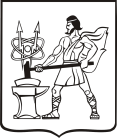 КОМИТЕТ ИМУЩЕСТВЕННЫХ ОТНОШЕНИЙ АДМИНИСТРАЦИИ ГОРОДСКОГО ОКРУГА ЭЛЕКТРОСТАЛЬМОСКОВСКОЙ ОБЛАСТИРАСПОРЯЖЕНИЕ (ПРИКАЗ)от 19.01.2023 № 1                            Об отнесении земельных участков                            (объектов контроля) к категории риска          на территории городского округа Электросталь           В соответствии с Федеральным законом от 06.10.2003 №131-ФЗ «Об общих принципах организации местного самоуправления в Российской Федерации», Федеральным законом от 31.07.2020 №248-ФЗ «О государственном контроле (надзоре) и муниципальном контроле в Российской Федерации», Решением Совета депутатов городского округа Электросталь Московской области от 27.09.2021 №83/17 «Об утверждении Положения о муниципальном земельном контроле на территории городского округа Электросталь Московской области», (в редакции решения от 25.11.2021 № 96/21, от 17.02.2022 № 117/25, от 31.08.2022 № 166/31).руководствуясь Уставом городского округа Электросталь Московской области.1. Для целей управления рисками причинения вреда (ущерба) охраняемым законом ценностям при осуществлении муниципального земельного контроля отнести земельные участки (объекты контроля) из земель населенных пунктов городского округа Электросталь Московской области к категориям риска согласно Приложению к настоящему распоряжению (приказ).2. Разместить настоящее распоряжение (приказ) на официальном сайте Администрации городского округа Электросталь Московской области в информационно-коммуникационной сети «Интернет» по адресу: www.electrostal.ru.3. Контроль за исполнением настоящего распоряжения (приказ) возложить на Начальника отдела муниципального земельного контроля Комитета имущественных отношений Администрации городского округа А.В. Лашину.Председатель Комитетаимущественных отношений Администрациигородского округа Электросталь                                                                                        Е.Ю. ГоловинаПриложение к распоряжению (приказ) от 19.01.2023 № 1ВЕРНО:Председатель Комитета имущественных отношений Администрации городского округа Электросталь Московской области                                                                                                                                                                    Е.Ю. Головина№ п/п№ п/пКадастровый номер земельного участкаАдрес земельного участкаАдрес земельного участкаКатегория земельного участкаВид разрешенного использованияКатегория риска1150:46:0030302:163обл. Московская, г. Электросталь, снт Металлургобл. Московская, г. Электросталь, снт МеталлургЗемли населённых пунктовпод дороги и канавуСредний риск2250:16:0502069:495Московская область, Российская Федерация, городской округ Электросталь, п. Фрязево, ул. Советская, д. 3-дМосковская область, Российская Федерация, городской округ Электросталь, п. Фрязево, ул. Советская, д. 3-дЗемли промышленности, энергетики, транспорта, связи, радиовещания, телевидения, информатики, земли для обеспечения космической деятельности, земли обороны, безопасности и земли иного специального назначениякоммунальное обслуживаниеУмеренный3350:16:0502022:508обл. Московская, р-н Ногинский, с/пос. Степановское, п. Фрязево, ул. Дачная, дом 22обл. Московская, р-н Ногинский, с/пос. Степановское, п. Фрязево, ул. Дачная, дом 22Земли населённых пунктовИндивидуальная жилая застройкаУмеренный4450:16:0502022:97обл. Московская, р-н Ногинский, ТА Степановского с.о., п. Фрязево, ул. Дачная, д. 22обл. Московская, р-н Ногинский, ТА Степановского с.о., п. Фрязево, ул. Дачная, д. 22Земли населённых пунктовДля индивидуального жилищного строительстваУмеренный5550:46:0030303:17обл. Московская, г. Электросталь, ул. Горького, дом 30обл. Московская, г. Электросталь, ул. Горького, дом 30Земли населённых пунктовПод зданием производственного корпуса -закрытой стоянкой грузовых автомобилей и плотницким цехом с навесомСредний риск6650:46:0030303:105обл. Московская, г. Электросталь, ул. Горького, дом 30обл. Московская, г. Электросталь, ул. Горького, дом 30Земли населённых пунктовДля размещения производственных и административных зданий, строений и сооружений промышленности, коммунального хозяйства, материально-технического, продовольственного снабжения, сбыта и заготовокСредний риск7750:46:0030303:127обл. Московская, г. Электросталь, ул. Горького, дом 30обл. Московская, г. Электросталь, ул. Горького, дом 30Земли населённых пунктовДля размещения производственных и административных зданий, строений и сооружений промышленности, коммунального хозяйства, материально-технического, продовольственного снабжения, сбыта и заготовокСредний риск8850:16:0502022:279обл. Московская, р-н Ногинский, ТА Степановского с.о., п. Фрязево, ул. Дачная, дом 25обл. Московская, р-н Ногинский, ТА Степановского с.о., п. Фрязево, ул. Дачная, дом 25Земли населённых пунктовДля ведения личного подсобного хозяйстваУмеренный9950:16:0502022:1946Московская область, Ногинский район, сельское поселение Стёпановское, п. Фрязево, ул. Лесная, д.19Московская область, Ногинский район, сельское поселение Стёпановское, п. Фрязево, ул. Лесная, д.19Земли населённых пунктовиндивидуальная жилая застройкаУмеренный101050:16:0502022:141обл. Московская, р-н Ногинский, ТА Степановского с.о., п. Фрязево, ул. Советскаяобл. Московская, р-н Ногинский, ТА Степановского с.о., п. Фрязево, ул. СоветскаяЗемли населённых пунктовПод размещение АТСУмеренный111150:46:0040101:630--Земли населённых пунктовохрана природных территорийСредний риск121250:00:0000000:222624144000 Российская Федерация, Московская область, городской округ Электросталь, г Электросталь144000 Российская Федерация, Московская область, городской округ Электросталь, г ЭлектростальЗемли населённых пунктовохрана природных территорийСредний риск131350:16:0502022:1996Московская область, Ногинский район, сельское поселение Степановское, пос. Фрязево, ул. Советская, д.3АМосковская область, Ногинский район, сельское поселение Степановское, пос. Фрязево, ул. Советская, д.3АЗемли населённых пунктовкоммунальное обслуживаниеУмеренный141450:46:00500202:12Московская область, г. Электросталь, Загородный проезд, д. 8аМосковская область, г. Электросталь, Загородный проезд, д. 8аЗемли населённых пунктовСпециальная деятельностьСредний риск151550:46:0050202:13Московская область, г. Электросталь, Загородный проезд, д. 8аМосковская область, г. Электросталь, Загородный проезд, д. 8аЗемли населённых пунктовдля организации парковки служебного автотранспортаСредний риск161650:16:0502022:254обл. Московская, р-н Ногинский, ТА Степановского с.о., п. Фрязево, ул. Вокзальная, дом 40обл. Московская, р-н Ногинский, ТА Степановского с.о., п. Фрязево, ул. Вокзальная, дом 40Земли населённых пунктовДля ведения личного подсобного хозяйстваУмеренный171750:16:0502022:2050Московская областьМосковская областьЗемли населённых пунктовДля индивидуального жилищного строительстваУмеренный181850:46:0040101:15обл. Московская, г. Электросталь, ш. Фрязевское, в районе стадиона "Авангард"обл. Московская, г. Электросталь, ш. Фрязевское, в районе стадиона "Авангард"Земли населённых пунктовПод тепличное хозяйствоСредний риск191950:46:0060112:2обл. Московская, г. Электросталь, в районе водоема "Юбилейный"обл. Московская, г. Электросталь, в районе водоема "Юбилейный"Земли населённых пунктовпод хозяйственным корпусомСредний риск202050:16:0502056:9обл. Московская, р-н Ногинский, ЗАО "Электростальское"обл. Московская, р-н Ногинский, ЗАО "Электростальское"Земли сельскохозяйственного назначения
хранение и переработка сельскохозяйственной продукцииСредний риск212150:16:0502022:185обл. Московская, р-н Ногинский, ТА Степановского с.о., п. Фрязево, ул. Пролетарская, дом 61обл. Московская, р-н Ногинский, ТА Степановского с.о., п. Фрязево, ул. Пролетарская, дом 61Земли населённых пунктовДля ведения личного подсобного хозяйстваУмеренный222250:16:0502022:1907Московская область, Ногинский район, сельское поселение Степановское, п. Фрязво, ул. Пролетарская, д.60Московская область, Ногинский район, сельское поселение Степановское, п. Фрязво, ул. Пролетарская, д.60Земли населённых пунктовИндивидуальная жилая застройкаУмеренный232350:16:0502022:1886Московская область, Ногинский район, сельское поселение Стёпановское, п. Фрязево, ул. Пролетарская, д. 60Московская область, Ногинский район, сельское поселение Стёпановское, п. Фрязево, ул. Пролетарская, д. 60Земли населённых пунктовИндивидуальная жилая застройкаУмеренный242450:46:0060505:4обл. Московская, г. Электросталь, проезд Криулинский, дом 12аобл. Московская, г. Электросталь, проезд Криулинский, дом 12аЗемли населённых пунктовпод спасательной станциейСредний риск252550:16:0704014:5обл. Московская, р-н Ногинский, г. Ногинск-5обл. Московская, р-н Ногинский, г. Ногинск-5Земли промышленности, энергетики, транспорта, связи, радиовещания, телевидения, информатики, земли для обеспечения космической деятельности, земли обороны, безопасности и земли иного специального назначенияДля государственных нуждУмеренный262650:16:0704014:16Российская Федерация, Московская область, городской округ Электросталь, поселок Всеволодово, микрорайон ЦентральныйРоссийская Федерация, Московская область, городской округ Электросталь, поселок Всеволодово, микрорайон ЦентральныйЗемли промышленности, энергетики, транспорта, связи, радиовещания, телевидения, информатики, земли для обеспечения космической деятельности, земли обороны, безопасности и земли иного специального назначенияДля государственных нуждУмеренный272750:46:0060505:13обл. Московская, г. Электросталь, р-н 5 кмобл. Московская, г. Электросталь, р-н 5 кмЗемли населённых пунктовПод территорию канализационной насосной станции №6Средний риск282850:46:0000000:35678Российская Федерация, Московская область, городской округ Электросталь, город Электросталь, территория "Городские леса №2"Российская Федерация, Московская область, городской округ Электросталь, город Электросталь, территория "Городские леса №2"Земли населённых пунктовОхрана природных территорийСредний риск292950:16:0703009:524обл. Московская, р-н Ногинский, ТА Степановского с.о., д. Есино, дом 35обл. Московская, р-н Ногинский, ТА Степановского с.о., д. Есино, дом 35Земли населённых пунктовДля ведения личного подсобного хозяйстваСредний риск303050:16:0703009:451обл. Московская, р-н Ногинский, Сельское поселение Степановское, д. Есино, д. 33обл. Московская, р-н Ногинский, Сельское поселение Степановское, д. Есино, д. 33Земли населённых пунктовДля ведения личного подсобного хозяйства Средний риск313150:16:0704013:8обл. Московская, р-н Ногинский, с/пос. Степановское, д. Есино, участок 9обл. Московская, р-н Ногинский, с/пос. Степановское, д. Есино, участок 9Земли сельскохозяйственного назначенияведение садоводстваСредний риск323250:16:0704013:43обл. Московская, р-н Ногинский, с/пос. Степановское, д. Есино, участок 8обл. Московская, р-н Ногинский, с/пос. Степановское, д. Есино, участок 8Земли сельскохозяйственного назначения
Для ведения личного подсобного хозяйстваСредний риск333350:16:0704013:46Московская область, Ногинский район, Сельское поселение Степановское, д. Есино, уч. 8Московская область, Ногинский район, Сельское поселение Степановское, д. Есино, уч. 8Земли сельскохозяйственного назначенияДля ведения личного подсобного хозяйстваСредний риск343450:16:0704013:1450:16:0704013:14обл. Московская, р-н Ногинский, Сельское поселение Степановское, д. Есино, уч. 13Земли сельскохозяйственного назначенияведение садоводстваСредний риск353550:16:0703009:44250:16:0703009:442обл. Московская, р-н Ногинский, Сельское поселение Степановское, д. Есино, уч. 175Земли населённых пунктовДля ведения личного подсобного хозяйства Средний риск363650:16:0704013:4450:16:0704013:44обл. Московская, р-н НогинскийЗемли промышленности, энергетики, транспорта, связи, радиовещания, телевидения, информатики, земли для обеспечения космической деятельности, земли обороны, безопасности и земли иного специального назначенияДля ведения подсобного сельского хозяйстваСредний риск373750:16:0703009:48150:16:0703009:481обл. Московская, р-н Ногинский, с/пос. Степановское, д. Есино, дом 1Земли населённых пунктов
личное подсобное хозяйствоСредний риск383850:16:0000000:7147850:16:0000000:71478Московская область, Городской округ ЭлектростальЗемли промышленности, энергетики, транспорта, связи, радиовещания, телевидения, информатики, земли для обеспечения космической деятельности, земли обороны, безопасности и земли иного специального назначенияавтомобильный транспортСредний риск3950:16:0703009:48450:16:0703009:48450:16:0703009:484обл. Московская, р-н Ногинский, с/пос. Степановское, д. Есино, дом 3Земли населённых пунктовДля личного подсобного хозяйстваСредний риск 4050:16:0703009:25050:16:0703009:25050:16:0703009:250обл. Московская, р-н Ногинский, с/пос. Степановское, д. Есино, дом 3Земли населённых пунктовДля ведения личного подсобного хозяйстваСредний риск 4150:16:0703009:182650:16:0703009:182650:16:0703009:1826Российская Федерация, Московская область, г Электросталь, д ЕсиноЗемли населённых пунктовРазмещение административно-технического зданияСредний риск обл. Московская, р-н Ногинский, Сельское поселение Степановское, д. Есино, уч. 13Земли сельскохозяйственного назначенияведение садоводстваСредний риск4250:16:0703009:182750:16:0703009:182750:16:0703009:1827Российская Федерация, Московская область, г Электросталь, д ЕсиноЗемли населённых пунктовРазмещение административно-технического зданияСредний риск обл. Московская, р-н Ногинский, Сельское поселение Степановское, д. Есино, уч. 175Земли населённых пунктовДля ведения личного подсобного хозяйства Средний риск4350:16:0703009:32450:16:0703009:32450:16:0703009:324обл. Московская, р-н Ногинский, ТА Степановского с.о., д. Есино, уч. 126Земли населённых пунктовДля ведения личного подсобного хозяйстваСредний риск обл. Московская, р-н НогинскийЗемли промышленности, энергетики, транспорта, связи, радиовещания, телевидения, информатики, земли для обеспечения космической деятельности, земли обороны, безопасности и земли иного специального назначенияДля ведения подсобного сельского хозяйстваСредний риск4450:16:0000000:7097150:16:0000000:7097150:16:0000000:70971Московская область, городской округ Электросталь, деревня СтепановоЗемли сельскохозяйственного назначенияДля ведения подсобного сельского хозяйстваСредний риск обл. Московская, р-н Ногинский, с/пос. Степановское, д. Есино, дом 1Земли населённых пунктов
личное подсобное хозяйствоСредний риск4550:16:0000000:7097250:16:0000000:7097250:16:0000000:70972Московская область, городской округ Электросталь, деревня БабеевоЗемли сельскохозяйственного назначенияДля ведения подсобного сельского хозяйстваСредний риск Московская область, Городской округ ЭлектростальЗемли промышленности, энергетики, транспорта, связи, радиовещания, телевидения, информатики, земли для обеспечения космической деятельности, земли обороны, безопасности и земли иногоспециального назначенияавтомобильный транспортСредний риск4650:16:0704015:6150:16:0704015:6150:16:0704015:61
обл. Московская, р-н Ногинский, с/пос. Степановское, д. Бабеево, участок 4 (ПСХ "Фрязево")Земли сельскохозяйственного назначенияДля cельскохозяйственного производстваСредний риск Московская область, Ногинский район, Сельское поселение Степановское, д. Есино, уч. 8Земли сельскохозяйственного назначенияДля садоводстваСредний риск 4750:16:0704015:6250:16:0704015:6250:16:0704015:62обл. Московская, р-н Ногинский, с/пос. Степановское, д. Бабеево, участок 5 (ПСХ "Фрязево")Земли сельскохозяйственного назначенияДля cельскохозяйственного производстваСредний риск 4850:16:0704015:6350:16:0704015:6350:16:0704015:63обл. Московская, р-н Ногинский, с/пос. Степановское, д. Бабеево, участок 6 (ПСХ "Фрязево")Земли сельскохозяйственного назначенияДля cельскохозяйственного производстваСредний риск 4950:16:0704015:6450:16:0704015:6450:16:0704015:64обл. Московская, р-н Ногинский, с/пос. Степановское, д. Бабеево, участок 7 (ПСХ "Фрязево")Земли сельскохозяйственного назначенияДля cельскохозяйственного производстваСредний риск 5050:16:0704001:21550:16:0704001:21550:16:0704001:215обл. Московская, р-н Ногинский, Сельское поселение Степановское, д. Бабеево, участок 19-аЗемли населённых пунктовДля ведения личного подсобного хозяйстваСредний риск 5150:16:0704013:650:16:0704013:650:16:0704013:6обл. Московская, р-н Ногинский, с/пос. Степановское, д. Есино, участок 7Земли сельскохозяйственного назначенияДля ведения личного подсобного хозяйстваСредний риск 5250:16:0704017:16950:16:0704017:16950:16:0704017:169Российская Федерация, Московская область, городской округ Электросталь, вблизи поселка ФрязевоЗемли сельскохозяйственного назначенияРыбоводствоСредний риск 5350:16:0704011:21850:16:0704011:21850:16:0704011:218Московская область, р-н Ногинский, п Фрязево, ул Новые дома, Российская ФедерацияЗемли промышленности, энергетики, транспорта, связи, радиовещания, телевидения, информатики, земли для обеспечения космической деятельности, земли обороны, безопасности и земли иного специального назначенияДля производственных зданий, сооружений, жилого сектора и соцкультбытаСредний риск 5450:16:0704011:2650:16:0704011:2650:16:0704011:26обл. Московская, р-н Ногинский, п. Фрязево, ул. Новые домаЗемли промышленности, энергетики, транспорта, связи, радиовещания, телевидения, информатики, земли для обеспечения космической деятельности, земли обороны, безопасности и земли иного специального назначенияДля производственных зданий, сооружений, жилого сектора и соцкультбытаСредний риск 5550:16:0704014:250:16:0704014:250:16:0704014:2Российская Федерация, Московская область, городской округ Электросталь, поселок Всеволодово, микрорайон ЦентральныйЗемли промышленности, энергетики, транспорта, связи, радиовещания, телевидения, информатики, земли для обеспечения космической деятельности, земли обороны, безопасности и земли иного специального назначенияДля государственных нуждУмеренный5650:16:0704014:350:16:0704014:350:16:0704014:3Российская Федерация, Московская область, городской округ Электросталь, поселок Всеволодово, микрорайон ЦентральныйЗемли промышленности, энергетики, транспорта, связи, радиовещания, телевидения, информатики, земли для обеспечения космической деятельности, земли обороны, безопасности и земли иного специального назначенияДля государственных нуждУмеренный5750:16:0000000:7214250:16:0000000:7214250:16:0000000:72142Московская область, р-н. НогинскийЗемли промышленности, энергетики, транспорта, связи, радиовещания, телевидения, информатики, земли для обеспечения космической деятельности, земли обороны, безопасности и земли иного специального назначенияДля государственных нуждУмеренный5850:16:0704017:20350:16:0704017:20350:16:0704017:203Московская область, городской округ Электросталь, деревня ВсеволодовоЗемли сельскохозяйственного назначенияДля ведения подсобного сельского хозяйстваСредний риск 5950:16:0704011:18550:16:0704011:18550:16:0704011:185Российская Федерация, Московская область, р-н Ногинский, пгт Ногинск-5Земли промышленности, энергетики, транспорта, связи, радиовещания, телевидения, информатики, земли для обеспечения космической деятельности, земли обороны, безопасности и земли иного специального назначения для государственных нуждУмеренный6050:16:0704002:3750:16:0704002:3750:16:0704002:37обл. Московская, р-н Ногинский, с/пос. Степановское, д. СтепановоЗемли населённых пунктовПод производственными зданиямиСредний риск 6150:16:0502010:9250:16:0502010:9250:16:0502010:92обл. Московская, р-н Ногинский, Сельское поселение Степановское, д. Пушкино, массив 1, участок № 48, (дом 84) .Земли населённых пунктовДля индивидуального жилищного строительстваУмеренный6250:16:0502010:9150:16:0502010:9150:16:0502010:91обл. Московская, р-н Ногинский, Сельское поселение Степановское, д. Пушкино, массив 1, участок 47 а (ранее д. 83) .Земли населённых пунктовДля индивидуального жилищного строительстваУмеренный6350:16:0000000:7428750:16:0000000:7428750:16:0000000:74287Московская область, Богородский городской округ, с/пос. Степановское, д. ПушкиноЗемли населённых пунктовДля ведения личного подсобного хозяйстваУмеренный6450:16:0502063:45150:16:0502063:45150:16:0502063:451Российская Федерация, Московская область, го ЭлектростальЗемли сельскохозяйственного назначенияУмеренный6550:16:0502010:250:16:0502010:250:16:0502010:2обл. Московская, р-н Ногинский, с/пос. Степановское, д. Пушкино, дом 34-аЗемли населённых пунктовДля ведения личного подсобного хозяйстваУмеренный6650:16:0502010:20350:16:0502010:20350:16:0502010:203обл. Московская, р-н Ногинский, с/пос. Степановское, д. Пушкино, участок 30 "В"
Земли населённых пунктовДля ведения личного подсобного хозяйстваСредний риск 6750:16:0502010:11250:16:0502010:11250:16:0502010:112обл. Московская, р-н Ногинский, с/пос. Степановское, д. Пушкино, массив 2, участок 13Земли населённых пунктовДля ведения личного подсобного хозяйстваСредний риск 6850:46:0010102:12750:46:0010102:12750:46:0010102:127обл. Московская, г. Электросталь, снт Весна, уч-к 185
Земли населённых пунктовдля садоводстваСредний риск 6950:46:0010102:12950:46:0010102:12950:46:0010102:129обл. Московская, г. Электросталь, снт Весна, уч-к 187Земли населённых пунктовдля садоводстваСредний риск 7050:46:0010102:31750:46:0010102:31750:46:0010102:317Московская область, г. Электросталь, снт "Весна", уч. 191Земли населённых пунктовдля садоводстваСредний риск 7150:46:0010102:14650:46:0010102:14650:46:0010102:146Российская Федерация, Московская область, городской округ Электросталь,город Электросталь, улица Северная, СНТ "Весна", уч.193Земли населённых пунктовдля садоводстваСредний риск 7250:46:0010102:3250:46:0010102:3250:46:0010102:32обл. Московская, г. Электросталь, снт ВеснаЗемли населённых пунктовдля садоводстваСредний риск 7350:46:0010201:60650:46:0010201:60650:46:0010201:606Московская область, городской округ Электросталь, город Электросталь, ул. КраснаяЗемли населённых пунктовземельные участки, предназначенные для размещения железнодорожных путейСредний риск 7450:16:0502056:36350:16:0502056:36350:16:0502056:363Московская область, Ногинский район, п. Случайный, массив 1
Земли населённых пунктовдля размещения многофункционального торгового центраСредний риск 7550:16:0502010:11950:16:0502010:11950:16:0502010:119Московская область, Ногинский район, д. Пушкино, массив 3, д. 17Земли населённых пунктовДля ведения личного подсобного хозяйстваУмеренный7650:16:0502056:48650:16:0502056:48650:16:0502056:486Московская область, р-н Ногинский, п СлучайныйЗемли населённых пунктовдля размещения многофунуционального торгового центраСредний риск 7750:16:0502010:76950:16:0502010:76950:16:0502010:769Московская область, Ногинский район, сельское поселение Степановское, д. Пушкино, массив 3, участок 1Земли населённых пунктовДля ведения личного подсобного хозяйстваУмеренный7850:16:0000000:77650:16:0000000:77650:16:0000000:776
Московская область, Ногинский районЗемли сельскохозяйственного назначенияДля сельскохозяйственного производстваСредний риск 7950:16:0502056:8150:16:0502056:8150:16:0502056:81обл. Московская, р-н Ногинский, поле №12Земли сельскохозяйственного назначенияДля сельскохозяйственного производстваСредний риск 8050:16:0502056:8450:16:0502056:8450:16:0502056:84обл. Московская, р-н Ногинский, поле №15Земли сельскохозяйственного назначениярыбоводствоСредний риск 8150:16:0000000:7107450:16:0000000:7107450:16:0000000:71074Московская область, р-н Ногинский, Российская ФедерацияЗемли сельскохозяйственного назначенияДля сельскохозяйственного производстваСредний риск 8250:16:0604162:36850:16:0604162:36850:16:0604162:368-Земли сельскохозяйственного назначения-Средний риск 8350:16:0604162:2050:16:0604162:2050:16:0604162:20Российская Федерация, Московская область, городской округ Электросталь, деревня Есино, территория Массив 4, участок №1Земли сельскохозяйственного назначенияДля сельскохозяйственного производстваСредний риск Средний риск 8450:16:0604162:2150:16:0604162:2150:16:0604162:21Российская Федерация, Московская область, городской округ Электросталь, деревня Есино, территория Массив 3, уч. № 1Земли сельскохозяйственного назначенияДля сельскохозяйственного производстваСредний риск Средний риск 8550:16:0604162:36950:16:0604162:36950:16:0604162:369-
Земли сельскохозяйственного назначения-Средний риск Средний риск 8650:16:0604162:1950:16:0604162:1950:16:0604162:19Российская Федерация, Московская область, городской округ Электросталь, деревня Есино, территория Массив 2, участок №1Земли сельскохозяйственного назначенияДля сельскохозяйственного производстваСредний риск Средний риск 8750:16:0502019:19550:16:0502019:19550:16:0502019:195Московская область, район НогинскийЗемли сельскохозяйственного назначениядля ведения сельского хозяйстваСредний риск Средний риск 8850:16:0000000:5853750:16:0000000:5853750:16:0000000:58537Московская область, Ногинский район, ЗАО "Ногинское"Земли сельскохозяйственного назначенияДля сельскохозяйственного производстваУмеренныйСредний риск 8950:16:0000000:5775350:16:0000000:5775350:16:0000000:57753Московская область, Ногинский район, сельское поселение Степановское, вблизи д. Бабеево, СНТ " Фрязево-91", уч.№ 61Земли сельскохозяйственного назначенияДля организации коллективного садоводстваСредний риск Средний риск 9050:16:0000000:6733550:16:0000000:6733550:16:0000000:67335Московская область, Ногинский район, Сельское поселение Степановское, д. Есино, уч.27Земли сельскохозяйственного назначенияДля ведения личного подсобного хозяйстваСредний риск Средний риск 9150:16:0000000:6733650:16:0000000:6733650:16:0000000:67336
Московская область, Ногинский район, Сельское поселение Степановское, д. Есино, уч.27Земли сельскохозяйственного назначенияДля ведения личного подсобного хозяйстваСредний риск Средний риск 9250:16:0704013:5250:16:0704013:5250:16:0704013:52
Российская Федерация, Московская область, Ногинский район, Сельское поселение Степановское, д. Есино, земельный участок 173БЗемли населённых пунктовДля индивидуального жилищного строительстваСредний риск Средний риск 9350:16:0704013:5350:16:0704013:5350:16:0704013:53Московская область, Ногинский район, Сельское поселение Степановское, д. Есино, уч.14Земли населённых пунктовДля индивидуального жилищного строительстваСредний риск Средний риск 9450:16:0704013:5150:16:0704013:5150:16:0704013:51Московская область, Ногинский район, Сельское поселение Степановское, д. Есино, уч.14Земли населённых пунктовДля индивидуального жилищного строительстваСредний риск Средний риск 9550:16:0704013:1850:16:0704013:1850:16:0704013:18обл. Московская, р-н Ногинский, Сельское поселение Степановское, д. Есино, уч. 17Земли сельскохозяйственного назначенияведение садоводстваСредний риск Средний риск 9650:16:0704013:1950:16:0704013:1950:16:0704013:19обл. Московская, р-н Ногинский, Сельское поселение Степановское, д. Есино, уч. 18Земли сельскохозяйственного назначенияДля ведения личного подсобного хозяйстваСредний риск Средний риск 9750:16:0502056:13950:16:0502056:13950:16:0502056:139обл. Московская, р-н Ногинский, сельское поселение Степановское, вблизи д. Бабеево, снт "Фрязево-91", участок 31Земли сельскохозяйственного назначенияДля садоводстваСредний риск Средний риск 9850:16:0502056:14950:16:0502056:14950:16:0502056:149
обл. Московская, р-н Ногинский, с/пос. Степановское, вблизи д Бабеево, снт "Фрязево-91", участок 48Земли сельскохозяйственного назначенияДля садоводстваСредний риск Средний риск 9950:16:0502056:51250:16:0502056:51250:16:0502056:512Российская Федерация, Московская область, городской округ Электросталь, поселок Фрязево, территория СНТ "Дружба-М", земельный участок №21Земли сельскохозяйственного назначенияДля садоводстваСредний риск Средний риск 10050:16:0502056:13250:16:0502056:13250:16:0502056:132обл. Московская, р-н Ногинский, с/пос. Степановское, вблизи д. Бабеево, снт "Фрязево-91", участок 17Земли сельскохозяйственного назначенияДля садоводстваСредний риск Средний риск 10150:16:0502056:12550:16:0502056:12550:16:0502056:125
обл. Московская, р-н Ногинский, с/пос. Степановское, вблизи д. Бабеево, снт "Фрязево-91", участок 18Земли сельскохозяйственного назначенияДля садоводстваСредний риск Средний риск 10250:16:0502056:12750:16:0502056:12750:16:0502056:127обл. Московская, р-н Ногинский, с/пос. Степановское, вблизи д. Бабеево, снт "Фрязево-91", участок 22Земли сельскохозяйственного назначенияДля садоводстваСредний риск Средний риск 10350:16:0502056:12950:16:0502056:12950:16:0502056:129обл. Московская, р-н Ногинский, с/пос. Степановское, вблизи д. Бабеево, снт "Фрязево-91", участок 24Земли сельскохозяйственного назначенияДля садоводстваСредний риск Средний риск 10450:16:0502056:14350:16:0502056:14350:16:0502056:143обл. Московская, р-н Ногинский, сельское поселение Степановское, вблизи д. Бабеево, снт "Фрязево-91", участок 26Земли сельскохозяйственного назначенияДля садоводстваСредний риск Средний риск 10550:16:0502056:14150:16:0502056:14150:16:0502056:141обл. Московская, р-н Ногинский, сельское поселение Степановское, вблизи д. Бабеево, снт "Фрязево-91", участок 28Земли сельскохозяйственного назначенияДля садоводстваСредний риск Средний риск 10650:16:0502056:14050:16:0502056:14050:16:0502056:140обл. Московская, р-н Ногинский, сельское поселение Степановское, вблизи д. Бабеево, снт "Фрязево-91", участок 30Земли сельскохозяйственного назначенияДля садоводстваСредний риск Средний риск 10750:16:0502056:11950:16:0502056:11950:16:0502056:119обл. Московская, р-н Ногинский, с/пос. Степановское, вблизи д. Бабеево, снт "Фрязево-91", участок 33Земли сельскохозяйственного назначенияДля садоводстваСредний риск Средний риск 10850:16:0502056:43650:16:0502056:43650:16:0502056:436Московская область, Ногинский район, сельское поселение Степановское, вблизи д. Бабеево, садоводческое некоммерческое товарищество "Фрязево-91", участок № 35Земли сельскохозяйственного назначенияведение садоводстваСредний риск Средний риск 10950:16:0502056:43550:16:0502056:43550:16:0502056:435Московская область, Ногинский район, сельское поселение Степановское, вблизи д. Бабеево, садоводческое некоммерческое товарищество "Фрязево-91", участок № 34Земли сельскохозяйственного назначенияведение садоводстваСредний риск Средний риск 11050:16:0502056:13050:16:0502056:13050:16:0502056:130обл. Московская, р-н Ногинский, с/пос. Степановское, вблизи д. Бабеево, снт "Фрязево-91", участок 29Земли сельскохозяйственного назначенияДля садоводстваСредний риск Средний риск 11150:16:0502056:14250:16:0502056:14250:16:0502056:142обл. Московская, р-н Ногинский, сельское поселение Степановское, вблизи д. Бабеево, снт "Фрязево-91", участок 27Земли сельскохозяйственного назначенияДля садоводстваСредний риск Средний риск 11250:16:0502056:14450:16:0502056:14450:16:0502056:144обл. Московская, р-н Ногинский, сельское поселение Степановское, вблизи д. Бабеево, снт "Фрязево-91", участок 25Земли сельскохозяйственного назначенияДля садоводстваСредний риск Средний риск 11350:16:0502056:41750:16:0502056:41750:16:0502056:417Московская область, Ногинский район, сельское поселение Степановское, вблизи д. Бабеево, СНТ "Фрязево-91", уч.23Категория не установленане установленоСредний риск Средний риск 11450:16:0502056:38350:16:0502056:38350:16:0502056:383Московская область, Ногинский район, сельское поселение Степановское, вблизи д. Бабеево, СНТ "Фрязево-91", уч.21Земли сельскохозяйственного назначениядля садоводстваСредний риск Средний риск 11550:16:0502056:41650:16:0502056:41650:16:0502056:416Московская область, Ногинский район, сельское поселение Степановское, вблизи д. Бабеево, СНТ "Фрязево-91", уч.20
Земли сельскохозяйственного назначениядля садоводстваСредний риск Средний риск 11650:16:0502056:55650:16:0502056:55650:16:0502056:556Московская область, р-н Ногинский, сельское поселение Степановское, вблизи д. Бабеево, СНТ "Фрязево-91", уч.19Земли сельскохозяйственного назначениядля садоводстваСредний риск Средний риск 11750:16:0502056:1950:16:0502056:1950:16:0502056:19обл. Московская, р-н Ногинский, с/пос. Степановское, вблизи п. Фрязево, снт "Дружба-М", участок 19Земли сельскохозяйственного назначениядля садоводстваСредний риск Средний риск 11850:16:0502056:5650:16:0502056:5650:16:0502056:56обл. Московская, р-н Ногинский, с/пос. Степановское, вблизи п Фрязево, снт "Дружба-М", участок 20Земли сельскохозяйственного назначенияДля садоводстваСредний риск Средний риск 11950:16:0502056:44950:16:0502056:44950:16:0502056:449
Московская область, Ногинский район, сельское поселение Стёпановское, вблизи д.Бабеево, садоводческое некоммерческое товарищество "Фрязево-91", земельный участок №54Земли сельскохозяйственного назначенияДля садоводстваСредний риск Средний риск 12050:16:0502056:16250:16:0502056:16250:16:0502056:162Российская Федерация, Московская обл., г.о. Электросталь, п. Фрязево, тер. СНТ Фрязево 91, з/у № 52Земли сельскохозяйственного назначенияДля садоводстваСредний риск Средний риск 12150:16:0502056:14750:16:0502056:14750:16:0502056:147обл. Московская, р-н Ногинский, с/пос. Степановское, вблизи д Бабеево, снт "Фрязево-91", участок 50Земли сельскохозяйственного назначенияДля садоводстваСредний риск Средний риск 12250:16:0502056:16450:16:0502056:16450:16:0502056:164обл. Московская, р-н Ногинский, с/пос. Степановское, вблизи д. Бабеево, снт "Фрязево-91", участок 53Земли сельскохозяйственного назначенияДля садоводстваСредний риск Средний риск 12350:16:0502056:16350:16:0502056:16350:16:0502056:163обл. Московская, р-н Ногинский, с/пос. Степановское, вблизи д. Бабеево, снт "Фрязево-91", участок 56Земли сельскохозяйственного назначенияДля садоводстваСредний риск Средний риск 12450:16:0502056:15950:16:0502056:15950:16:0502056:159обл. Московская, р-н Ногинский, с/пос. Степановское, вблизи д. Бабеево, снт "Фрязево-91", участок 57Земли сельскохозяйственного назначенияДля садоводстваСредний риск Средний риск 12550:16:0502056:45950:16:0502056:45950:16:0502056:459Московская область, Ногинский район, сельское поселение Стёпановское, вблизи д. Бабеево, снт "Фрязево-91", участок 69Земли сельскохозяйственного назначенияведение садоводстваСредний риск Средний риск 12650:16:0502056:45750:16:0502056:45750:16:0502056:457Московская область, Ногинский район, сельское поселение Стёпановское, вблизи д. Бабеево, снт "Фрязево-91", участок 68Земли сельскохозяйственного назначенияведение садоводстваСредний риск Средний риск 12750:16:0502056:45550:16:0502056:45550:16:0502056:455Московская область, Ногинский район, сельское поселение Стёпановское, вблизи д. Бабеево, снт "Фрязево-91", участок 67Земли сельскохозяйственного назначенияведение садоводстваСредний риск Средний риск 12850:16:0502056:46150:16:0502056:46150:16:0502056:461Московская область, Ногинский район, сельское поселение Стёпановское, вблизи д. Бабеево, снт "Фрязево-91", участок 66Земли сельскохозяйственного назначенияведение садоводстваСредний риск Средний риск 12950:16:0502056:45650:16:0502056:45650:16:0502056:456
Московская область, Ногинский район, сельское поселение Стёпановское, вблизи д. Бабеево, снт "Фрязево-91", участок 65Земли сельскохозяйственного назначенияведение садоводстваСредний риск Средний риск 13050:16:0502056:46050:16:0502056:46050:16:0502056:460Московская область, Ногинский район, сельское поселение Стёпановское, вблизи д. Бабеево, снт "Фрязево-91", участок 64Земли сельскохозяйственного назначенияведение садоводстваСредний риск Средний риск 13150:16:0502056:45850:16:0502056:45850:16:0502056:458Московская область, Ногинский район, сельское поселение Стёпановское, вблизи д. Бабеево, снт "Фрязево-91", участок 60Земли сельскохозяйственного назначенияведение садоводстваСредний риск Средний риск 13250:16:0502056:38150:16:0502056:38150:16:0502056:381Московская область, Ногинский район,сельское поселение Степановское, вблизи д.Бабеево, СНТ "Фрязево-91", уч. 62Земли сельскохозяйственного назначениядля садоводстваСредний риск Средний риск 13350:16:0502056:38250:16:0502056:38250:16:0502056:382Московская область, Ногинский район,сельское поселение Степановское, вблизи д.Бабеево, СНТ "Фрязево-91", уч. 63Земли сельскохозяйственного назначениядля садоводстваСредний риск Средний риск 13450:16:0502010:8050:16:0502010:8050:16:0502010:80обл. Московская, р-н Ногинский, ТА Степановского с.о., д. Пушкино, дом 34Земли населённых пунктовДля ведения личного подсобного хозяйстваУмеренныйСредний риск 13550:16:0502056:53850:16:0502056:53850:16:0502056:538Московская область, р-н Ногинский, с/с Степановское, д Бабеево, снт Фрязево-91, обл. Московская, р-н Ногинский, сельское поселение Степановское, вблизи д. Бабеево, снт "Фрязево-91", участок 58Земли сельскохозяйственного назначенияведение садоводстваСредний риск Средний риск 13650:16:0502056:16050:16:0502056:16050:16:0502056:160обл. Московская, р-н Ногинский, с/пос. Степановское, вблизи д. Бабеево, снт "Фрязево-91", участок 49Земли сельскохозяйственного назначенияДля садоводстваСредний риск Средний риск 13750:16:0502056:16150:16:0502056:16150:16:0502056:161обл. Московская, р-н Ногинский, с/пос. Степановское, вблизи д. Бабеево, снт "Фрязево-91", участок 51Земли сельскохозяйственного назначенияДля садоводстваСредний риск 13850:16:0703009:31450:16:0703009:31450:16:0703009:314обл. Московская, р-н Ногинский, ТА Степановского с.о., д. Есино, дом 9Земли населённых пунктовДля ведения личного подсобного хозяйстваСредний риск 13950:16:0703009:9150:16:0703009:9150:16:0703009:91обл. Московская, р-н Ногинский, ТА Степановского с.о., д. Есино, дом 11Земли населённых пунктовДля ведения личного подсобного хозяйстваСредний риск 14050:16:0000000:7096650:16:0000000:7096650:16:0000000:70966Московская область, р-н Ногинский, д Есино, Российская ФедерацияЗемли населённых пунктовДля ведения личного подсобного хозяйстваСредний риск 14150:16:0703009:16050:16:0703009:16050:16:0703009:160обл. Московская, р-н Ногинский, ТА Степановского с.о., д. Есино, дом 13Земли населённых пунктовДля ведения личного подсобного хозяйстваСредний риск 14250:16:0703009:44850:16:0703009:44850:16:0703009:448обл. Московская, р-н Ногинский, Сельское поселение Степановское, д. Есино, дом 149Земли населённых пунктовДля ведения личного подсобного хозяйстваСредний риск 14350:16:0703009:223450:16:0703009:223450:16:0703009:2234Российская Федерация, Московская область, городской округ Электросталь, д Есино, д.151Земли населённых пунктовДля ведения личного подсобного хозяйства (приусадебный земельный участок)Средний риск 14450:16:0703009:6950:16:0703009:6950:16:0703009:69обл. Московская, р-н Ногинский, ТА Степановского с.о., д. Есино, д. 155Земли населённых пунктовДля личного подсобного хозяйстваСредний риск 14550:16:0703009:179250:16:0703009:179250:16:0703009:1792Российская Федерация, Московская область, р-н Ногинский, сельское поселение Стёпановское, д Есино, д 157Земли населённых пунктовдля ведения личного подсобного хозяйстваСредний риск 14650:16:0703009:19850:16:0703009:19850:16:0703009:198обл. Московская, р-н Ногинский, ТА Степановского с.о., д. Есино, дом 159Земли населённых пунктовДля ведения личного подсобного хозяйстваСредний риск 14750:16:0703009:19750:16:0703009:19750:16:0703009:197обл. Московская, р-н Ногинский, ТА Степановского с.о., д. Есино, дом 159Земли населённых пунктовДля ведения личного подсобного хозяйстваСредний риск 14850:16:0703009:20550:16:0703009:20550:16:0703009:205обл. Московская, р-н Ногинский, ТА Степановского с.о., д. Есино, дом 161Земли населённых пунктовДля ведения личного подсобного хозяйстваСредний риск 14950:16:0703009:20450:16:0703009:20450:16:0703009:204обл. Московская, р-н Ногинский, с/пос. Степановское, д. Есино, дом 161Земли населённых пунктовДля ведения личного подсобного хозяйстваСредний риск 15050:16:0703009:3650:16:0703009:3650:16:0703009:36обл. Московская, р-н Ногинский, ТА Степановского с.о., д. Есино, д. 163Земли населённых пунктовДля личного подсобного хозяйстваСредний риск 15150:16:0703009:53550:16:0703009:53550:16:0703009:535Московская область, Ногинский район, д. Есино, д. 165-аЗемли населённых пунктовдля ведения личного подсобного хозяйстваСредний риск 15250:16:0703009:53650:16:0703009:53650:16:0703009:536Московская область, Ногинский район, ТА Степановского с.о., д. Есино, дом 165Земли населённых пунктовдля ведения личного подсобного хозяйстваСредний риск 15350:16:0703009:21450:16:0703009:21450:16:0703009:214обл. Московская, р-н Ногинский, Сельское поселение Степановское, д. Есино, д. 169Земли населённых пунктовДля ведения личного подсобного хозяйстваСредний риск 15450:16:0703009:167250:16:0703009:167250:16:0703009:1672Московская обл., Ногинский р-н,ТА Степановского с.о., д. Есино, д. 66Земли населённых пунктовДля ведения личного подсобного хозяйстваСредний риск 15550:16:0703009:30050:16:0703009:30050:16:0703009:300обл. Московская, р-н Ногинский, ТА Степановского с.о., д. Есино, дом 75Земли населённых пунктовДля ведения личного подсобного хозяйстваСредний риск 15650:16:0703009:3050:16:0703009:3050:16:0703009:30обл. Московская, р-н Ногинский, ТА Степановского с.о., д. Есино, д. 77Земли населённых пунктовДля личного подсобного хозяйстваСредний риск 15750:16:0703009:43950:16:0703009:43950:16:0703009:439Российская Федерация, Московская область, Ногинский район, сельское поселение Степановское, д. Есино, земельный участок 81АЗемли населённых пунктовДля ведения личного подсобного хозяйстваСредний риск 15850:16:0703009:30750:16:0703009:30750:16:0703009:307обл. Московская, р-н Ногинский, д. Есино, дом 83Земли населённых пунктовДля ведения личного подсобного хозяйстваСредний риск 15950:16:0703009:1250:16:0703009:1250:16:0703009:12обл. Московская, р-н Ногинский, ТА Степановского с.о., д. Есино, д. 89Земли населённых пунктовДля личного подсобного хозяйстваСредний риск 16050:16:0703009:222750:16:0703009:222750:16:0703009:2227Российская Федерация, Московская область, Электростальский городской округ, д. ЕсиноЗемли населённых пунктовДля ведения личного подсобного хозяйстваСредний риск 16150:16:0703009:222850:16:0703009:222850:16:0703009:2228Российская Федерация, Московская область, Электростальский городской округ, д. ЕсиноЗемли населённых пунктовДля ведения личного подсобного хозяйстваСредний риск 16250:16:0703009:216950:16:0703009:216950:16:0703009:2169-Земли населённых пунктовДля ведения личного подсобного хозяйства (приусадебный земельный участок)Средний риск 16350:16:0703009:32250:16:0703009:32250:16:0703009:322Московская область, Ногинский район, ТА Степановского с.о., д. Есино, дом 97Земли населённых пунктовДля ведения личного подсобного хозяйстваСредний риск 16450:16:0703009:49450:16:0703009:49450:16:0703009:494обл. Московская, р-н Ногинский, с/пос. Степановское, д. Есино, дом 99Земли населённых пунктовЛичное подсобное хозяйствоСредний риск 16550:16:0703009:174650:16:0703009:174650:16:0703009:1746Московская область, р-н Ногинский, д ЕсиноЗемли населённых пунктовдля ведения личного подсобного хозяйстваСредний риск 16650:16:0703009:174750:16:0703009:174750:16:0703009:1747Московская область, р-н Ногинский, д ЕсиноЗемли населённых пунктовдля ведения личного подсобного хозяйстваСредний риск 16750:16:0703009:46650:16:0703009:46650:16:0703009:466обл. Московская, р-н Ногинский, с/пос. Степановское, д. Есино, дом 103Земли населённых пунктовЛичное подсобное хозяйствоСредний риск 16850:16:0703009:219750:16:0703009:219750:16:0703009:2197Московская область, городской округ Электросталь, деревня Есино, участок № 103АЗемли населённых пунктовДля ведения личного подсобного хозяйства (приусадебный земельный участок)Средний риск 16950:16:0703009:169550:16:0703009:169550:16:0703009:1695Московская область, Ногинский район, с/пос. Степановское, д. ЕсиноЗемли населённых пунктовДля ведения личного подсобного хозяйстваСредний риск 17050:16:0703009:13550:16:0703009:13550:16:0703009:135Российская Федерация, Московская область, Ногинский район, сельское поселение Степановское, д. Есино, земельный участок 107АЗемли населённых пунктовдля индивидуального жилищного строительстваСредний риск 17150:16:0703009:175950:16:0703009:175950:16:0703009:1759Московская область, р-н Ногинский, д Есино, сельское поселение СтёпановскоеЗемли населённых пунктовдля индивидуального жилищного строительстваСредний риск 17250:16:0703009:10950:16:0703009:10950:16:0703009:109обл. Московская, р-н Ногинский, ТА Степановского с.о., д. Есино, уч. 111аЗемли населённых пунктовДля ведения личного подсобного хозяйстваСредний риск 17350:16:0703009:151150:16:0703009:151150:16:0703009:1511
Московская область, Ногинский район, Степановский с.о., дер. Есино, д. 113Земли населённых пунктовДля ведения личного подсобного хозяйстваСредний риск 17450:16:0703009:179050:16:0703009:179050:16:0703009:1790Московская область, р-н Ногинский, д ЕсиноЗемли населённых пунктовДля ведения личного подсобного хозяйстваСредний риск 17550:16:0703009:173250:16:0703009:173250:16:0703009:1732Московская область, Ногинский район, сельское поселение Степановское, деревня Есино, земельный участок 119АЗемли населённых пунктовдля ведения личного подсобного хозяйстваСредний риск 17650:16:0703009:181050:16:0703009:181050:16:0703009:1810Российская Федерация, Московская область, городской округ Электросталь, деревня Есино, участок №121бЗемли населённых пунктовДля ведения личного подсобного хозяйстваСредний риск 17750:16:0703009:169350:16:0703009:169350:16:0703009:1693Московская обл., Ногинский р-н, Сельское поселение Степановское, д. Есино, д. 123Земли населённых пунктовдля ведения личного подсобного хозяйстваСредний риск 17850:16:0703009:15750:16:0703009:15750:16:0703009:157обл. Московская, р-н Ногинский, ТА Степановского с.о., д. Есино, дом 129Земли населённых пунктовДля ведения личного подсобного хозяйстваСредний риск 17950:16:0703009:177150:16:0703009:177150:16:0703009:1771
Российская Федерация, Московская область, Ногинский район, сельское поселение Степановское, д. Есино, земельный участок 133АЗемли населённых пунктовДля ведения личного подсобного хозяйстваСредний риск 18050:16:0703009:222150:16:0703009:222150:16:0703009:2221Российская Федерация, Московская область, городской округ Электросталь деревня Есино, земельный участок 135БЗемли населённых пунктовДля ведения личного подсобного хозяйства (приусадебный земельный участок)Средний риск 18150:16:0703009:220750:16:0703009:220750:16:0703009:2207Российская Федерация, Московская область, городской округ Электросталь, д. ЕсиноЗемли населённых пунктовдля индивидуального жилищного строительстваСредний риск 18250:16:0703009:220950:16:0703009:220950:16:0703009:2209Российская Федерация, Московская область, городской округ Электросталь, д. ЕсиноЗемли населённых пунктовдля индивидуального жилищного строительстваСредний риск 18350:16:0703009:220850:16:0703009:220850:16:0703009:2208
Российская Федерация, Московская область, городской округ Электросталь, д. ЕсиноЗемли населённых пунктовдля индивидуального жилищного строительстваСредний риск 18450:16:0703009:18350:16:0703009:18350:16:0703009:183обл. Московская, р-н Ногинский, ТА Степановского с.о., д. Есино, дом 15Земли населённых пунктовДля ведения личного подсобного хозяйстваСредний риск 18550:16:0703009:21550:16:0703009:21550:16:0703009:215Московская область, Ногинский район, с/пос. Степановское, д. Есино, дом 17Земли населённых пунктовДля ведения личного подсобного хозяйстваСредний риск 18650:16:0703009:24150:16:0703009:24150:16:0703009:241обл. Московская, р-н Ногинский, Сельское поселение Степановское, д. Есино, дом 21Земли населённых пунктовДля ведения личного подсобного хозяйстваСредний риск 18750:16:0703009:24750:16:0703009:24750:16:0703009:247обл. Московская, р-н Ногинский, с/пос. Степановское, д. Есино, дом 25Земли населённых пунктовДля ведения личного подсобного хозяйстваСредний риск 18850:16:0703009:6150:16:0703009:6150:16:0703009:61обл. Московская, р-н Ногинский, Сельское поселение Степановское, д. Есино, д. 27Земли населённых пунктовДля ведения личного подсобного хозяйстваСредний риск 18950:16:0703009:6250:16:0703009:6250:16:0703009:62обл. Московская, р-н Ногинский, Сельское поселение Степановское, д. Есино, д. 27Земли населённых пунктовДля ведения личного подсобного хозяйстваСредний риск 19050:16:0703009:182550:16:0703009:182550:16:0703009:1825
обл. Московская, р-н Ногинский, д. Есино, уч-к 31АКатегория не установленапод личное подсобное хозяйствоСредний риск 19150:16:0703009:54350:16:0703009:54350:16:0703009:543Московская область, Ногинский район, д. Есино, д. 31"В"Земли населённых пунктовдля ведения личного подсобного хозяйстваСредний риск 19250:16:0703009:45250:16:0703009:45250:16:0703009:452обл. Московская, р-н Ногинский, Сельское поселение Степановское, д. Есино, д. 33Земли населённых пунктовДля ведения личного подсобного хозяйстваСредний риск 19350:16:0703009:44550:16:0703009:44550:16:0703009:445обл. Московская, р-н Ногинский, Сельское поселение Степановское, д. Есино, д. 43Земли населённых пунктовДля ведения личного подсобного хозяйстваСредний риск 19450:16:0703009:9350:16:0703009:9350:16:0703009:93Московская область, Ногинский район, д. Есино, д. 45-БЗемли населённых пунктовДля ведения личного подсобного хозяйстваСредний риск 19550:16:0703009:10750:16:0703009:10750:16:0703009:107обл. Московская, р-н Ногинский, ТА Степановского с.о., д. Есино, уч. 47аЗемли населённых пунктовДля ведения личного подсобного хозяйстваСредний риск 19650:16:0703009:34450:16:0703009:34450:16:0703009:344обл. Московская, р-н Ногинский, с/пос. Степановское, д. Есино, ул. Слобода, дом 19Земли населённых пунктовДля ведения личного подсобного хозяйстваСредний риск 19750:16:0703009:178750:16:0703009:178750:16:0703009:1787Московская область, р-н Ногинский, д ЕсиноЗемли населённых пунктовДля ведения личного подсобного хозяйстваСредний риск 19850:16:0703009:27450:16:0703009:27450:16:0703009:274обл. Московская, р-н Ногинский, с/пос. Степановское, д. Есино, дом 53Земли населённых пунктовДля ведения личного подсобного хозяйстваСредний риск 19950:16:0703009:11550:16:0703009:11550:16:0703009:115обл. Московская, р-н Ногинский, ТА Степановского с.о., д. Есино, д. 55Земли населённых пунктовДля ведения личного подсобного хозяйстваСредний риск 20050:16:0703009:221650:16:0703009:221650:16:0703009:2216Российская Федерация, Московская область, городской округ Электросталь, д. Есино, д. 55Земли населённых пунктовДля ведения личного подсобного хозяйства (приусадебный земельный участок)Средний риск 20150:16:0703009:33850:16:0703009:33850:16:0703009:338обл. Московская, р-н Ногинский, Сельское поселение Степановское, д. Есино, Слобода, дом 15Земли населённых пунктовДля ведения личного подсобного хозяйстваСредний риск 20250:16:0703009:181150:16:0703009:181150:16:0703009:1811Московская область, р-н Ногинский, д Есино, ул СлободаЗемли населённых пунктовДля личного подсобного хозяйстваСредний риск 20350:16:0703009:4250:16:0703009:4250:16:0703009:42обл. Московская, р-н Ногинский, ТА Степановского с.о., д. Есино, за д. 61Земли населённых пунктовДля ведения личного подсобного хозяйстваСредний риск 20450:16:0703009:48250:16:0703009:48250:16:0703009:482обл. Московская, р-н Ногинский, Сельское поселение Степановское, д. Есино, дом 63Земли населённых пунктовДля ведения личного подсобного хозяйстваСредний риск 20550:16:0703009:48350:16:0703009:48350:16:0703009:483обл. Московская, р-н Ногинский, Сельское поселение Степановское, д. Есино, дом 63Земли населённых пунктовДля ведения личного подсобного хозяйстваСредний риск 20650:16:0703009:221850:16:0703009:221850:16:0703009:2218Российская Федерация, Московская область, г.о. Электросталь, д. ЕсиноЗемли населённых пунктовДля ведения личного подсобного хозяйстваСредний риск 20750:16:0703009:182350:16:0703009:182350:16:0703009:1823Российская Федерация, Московская область, г Электросталь, д ЕсиноЗемли населённых пунктовДля ведения личного подсобного хозяйстваСредний риск 20850:16:0703009:182450:16:0703009:182450:16:0703009:1824
Российская Федерация, Московская область, г Электросталь, д ЕсиноЗемли населённых пунктовДля ведения личного подсобного хозяйстваСредний риск 20950:16:0703009:5250:16:0703009:5250:16:0703009:52обл. Московская, р-н Ногинский, ТА Степановского с.о., д. Есино, д. 68Земли населённых пунктовДля личного подсобного хозяйстваСредний риск 21050:16:0703009:29850:16:0703009:29850:16:0703009:298обл. Московская, р-н Ногинский, с/пос. Степановское, д. Есино, участок 74лЗемли населённых пунктовДля ведения личного подсобного хозяйстваСредний риск 21150:16:0703009:46150:16:0703009:46150:16:0703009:461
обл. Московская, р-н Ногинский, с/пос. Степановское, д. Есино, дом 73Земли населённых пунктовДля ведения личного подсобного хозяйстваСредний риск 21250:16:0703009:46050:16:0703009:46050:16:0703009:460обл. Московская, р-н Ногинский, с/пос. Степановское, д. Есино, дом 73Земли населённых пунктовДля ведения личного подсобного хозяйстваСредний риск 21350:16:0502010:16250:16:0502010:16250:16:0502010:162обл. Московская, р-н Ногинский, Сельское поселение Степановское, д. Пушкино, дом 34бЗемли населённых пунктовДля личного подсобного хозяйстваУмеренный21450:16:0502010:5250:16:0502010:5250:16:0502010:52обл. Московская, р-н Ногинский, с/пос. Степановское, д. Пушкино, дом 14аЗемли населённых пунктовДля личного подсобного хозяйстваУмеренный21550:16:0502010:20250:16:0502010:20250:16:0502010:202Московская область, Ногинский район, д. Пушкино, д. 12аЗемли населённых пунктовДля ведения личного подсобного хозяйстваУмеренный21650:16:0704013:4550:16:0704013:4550:16:0704013:45Московская область, Ногинский район, Сельское поселение Степановское, д. Есино, уч. 8Земли сельскохозяйственного назначенияДля ведения личного подсобного хозяйстваСредний риск 21750:16:0000000:93150:16:0000000:93150:16:0000000:931Московская область, Ногинский район, Степановский с.о., дер. Пушкино, массив 3, уч. 7Земли населённых пунктовДля ведения личного подсобного хозяйстваУмеренный21850:16:0704013:3050:16:0704013:3050:16:0704013:30обл. Московская, р-н Ногинский, Сельское поселение Степановское, д. Есино, участок 4Земли сельскохозяйственного назначенияведение садоводстваСредний риск 21950:16:0704013:450:16:0704013:450:16:0704013:4обл. Московская, р-н Ногинский, Сельское поселение Степановское, д. Есино, уч. 5Земли сельскохозяйственного назначенияДля ведения личного подсобного хозяйстваСредний риск 22050:16:0704013:3150:16:0704013:3150:16:0704013:31обл. Московская, р-н Ногинский, Сельское поселение Степановское, д. Есино, участок 6Земли сельскохозяйственного назначенияДля ведения личного подсобного хозяйстваСредний риск 22150:16:0704013:3250:16:0704013:3250:16:0704013:32обл. Московская, р-н Ногинский, Сельское поселение Степановское, д. Есино, участок 6Земли сельскохозяйственного назначенияДля ведения личного подсобного хозяйстваСредний риск 22250:16:0704013:3350:16:0704013:3350:16:0704013:33обл. Московская, р-н Ногинский, Сельское поселение Степановское, д. Есино, участок 6Земли сельскохозяйственного назначенияДля ведения личного подсобного хозяйстваСредний риск 22350:16:0704013:2950:16:0704013:2950:16:0704013:29обл. Московская, р-н Ногинский, Сельское поселение Степановское, д. Есино, участок 4Земли сельскохозяйственного назначенияДля ведения личного подсобного хозяйстваСредний риск 22450:16:0704013:4150:16:0704013:4150:16:0704013:41обл. Московская, р-н Ногинский, с/пос. Степановское, д. Есино, участок 3Земли сельскохозяйственного назначениядля ведения садоводстваСредний риск 22550:16:0704013:4050:16:0704013:4050:16:0704013:40обл. Московская, р-н Ногинский, с/пос. Степановское, д. Есино, участок 3Земли сельскохозяйственного назначенияведение садоводстваСредний риск 22650:16:0704013:1150:16:0704013:1150:16:0704013:11обл. Московская, р-н Ногинский, Сельское поселение Степановское, д. Есино, уч. 2Земли сельскохозяйственного назначенияДля ведения личного подсобного хозяйстваСредний риск 22750:16:0704013:1250:16:0704013:1250:16:0704013:12обл. Московская, р-н Ногинский, Сельское поселение Степановское, д. Есино, уч. 1Земли сельскохозяйственного назначенияведение садоводстваСредний риск 22850:16:0502063:650:16:0502063:650:16:0502063:6обл. Московская, р-н Ногинский, поле №26Земли сельскохозяйственного назначенияДля сельскохозяйственного производстваУмеренный22950:16:0704013:1350:16:0704013:1350:16:0704013:13обл. Московская, р-н Ногинский, Сельское поселение Степановское, д. Есино, участок 12Земли сельскохозяйственного назначенияДля ведения личного подсобного хозяйстваСредний риск 23050:16:0704013:1050:16:0704013:1050:16:0704013:10обл. Московская, р-н Ногинский, Сельское поселение Степановское, д. Есино, уч. 11Земли сельскохозяйственного назначенияДля ведения личного подсобного хозяйстваСредний риск 23150:16:0704013:3950:16:0704013:3950:16:0704013:39обл. Московская, р-н Ногинский, Сельское поселение Степановское, д. Есино, уч. 10Земли сельскохозяйственного назначенияВедение садоводстваСредний риск 23250:16:0704013:3850:16:0704013:3850:16:0704013:38обл. Московская, р-н Ногинский, Сельское поселение Степановское, д. Есино, уч. 10Земли сельскохозяйственного назначенияДля ведения личного подсобного хозяйстваСредний риск 23350:16:0704011:3050:16:0704011:3050:16:0704011:30Российская Федерация, Московская область, городской округ Электросталь, вблизи деревни ВсеволодовоЗемли сельскохозяйственного назначенияДля ведения подсобного сельского хозяйстваСредний риск 23450:16:0000000:7097150:16:0000000:7097150:16:0000000:70971Московская область, городской округ Электросталь, деревня СтепановоЗемли сельскохозяйственного назначенияДля ведения подсобного сельского хозяйстваСредний риск 23550:16:0704015:12450:16:0704015:12450:16:0704015:124Московская область, р-н Ногинский, Российская Федерация, сельское поселение СтепановскоеЗемли сельскохозяйственного назначенияхранение и переработка сельскохозяйственной продукцииСредний риск 23650:16:0704015:5850:16:0704015:5850:16:0704015:58обл. Московская, р-н Ногинский, с/пос. Степановское, д. Бабеево, участок 1 (ПСХ "Фрязево")Земли сельскохозяйственного назначенияДля cельскохозяйственного производстваСредний риск 23750:16:0704015:5950:16:0704015:5950:16:0704015:59обл. Московская, р-н Ногинский, с/пос. Степановское, д. Бабеево, участок 1 (ПСХ "Фрязево")Земли сельскохозяйственного назначенияДля cельскохозяйственного производстваСредний риск 23850:16:0704015:6050:16:0704015:6050:16:0704015:60обл. Московская, р-н Ногинский, с/пос. Степановское, д. Бабеево, участок 3 (ПСХ "Фрязево")Земли сельскохозяйственного назначенияДля cельскохозяйственного производстваСредний риск 23950:46:0050204:150:46:0050204:150:46:0050204:1Московская область, городской округ Электросталь, СНТ "Дружба", участок № 86Земли населённых пунктовдля коллективного садоводстваУмеренный24050:46:0000000:3499550:46:0000000:3499550:46:0000000:34995Московская обл., г. Электросталь, снт "Дружба", уч. 87Земли сельскохозяйственного назначениядля коллективного садоводстваУмеренный24150:46:0000000:3537650:46:0000000:3537650:46:0000000:35376Московская область, городской округ Электросталь, город Электросталь, садоводческое некоммерческое товарищество "Дружба", участок № 85Земли населённых пунктовПод коллективное садоводствоУмеренный24250:16:0704002:28150:16:0704002:28150:16:0704002:281обл. Московская, р-н Ногинский, с/пос. Степановское, д. Степаново, участок 95 А
Земли населённых пунктовДля ведения личного подсобного хозяйстваСредний риск 24350:16:0704002:2550:16:0704002:2550:16:0704002:25Российская Федерация, Московская область, Ногинский район, сельское поселение Степановское, д. Степаново, земельный участок 95ВЗемли населённых пунктовДля ведения личного подсобного хозяйстваСредний риск 24450:16:0704015:6550:16:0704015:6550:16:0704015:65обл. Московская, р-н Ногинский, с/пос. Степановское, д. Степаново, участок 95бЗемли населённых пунктовДля ведения личного подсобного хозяйстваСредний риск 24550:16:0704015:4550:16:0704015:4550:16:0704015:45Российская Федерация, Московская область, городской округ Электросталь, деревня Бабеево, улица Зеленая, участок № 35Земли населённых пунктовдля индивидуального жилищного строительстваСредний риск 24650:16:0000000:7548450:16:0000000:7548450:16:0000000:75484Российская Федерация, Московская обл., г.о. Электросталь, д Степаново, д 91Земли населённых пунктовДля ведения личного подсобного хозяйства (приусадебный земельный участок)Средний риск 24750:16:0704002:22550:16:0704002:22550:16:0704002:225обл. Московская, р-н Ногинский, ТА Степановского с.о., д. Степаново, дом 89Земли населённых пунктов
Для личного подсобного хозяйстваСредний риск 24850:16:0704002:28950:16:0704002:28950:16:0704002:289обл. Московская, р-н Ногинский, с/пос. Степановское, д. Степаново, дом 85Земли населённых пунктовДля личного подсобного хозяйстваСредний риск 24950:16:0704002:28750:16:0704002:28750:16:0704002:287
обл. Московская, р-н Ногинский, с/пос. Степановское, д. Степаново, дом 85-"Б"Земли населённых пунктовДля личного подсобного хозяйстваСредний риск 25050:16:0704002:29050:16:0704002:29050:16:0704002:290обл. Московская, р-н Ногинский, с/пос. Степановское, д. Степаново, дом 85Земли населённых пунктов
Для личного подсобного хозяйстваСредний риск 25150:16:0704002:21950:16:0704002:21950:16:0704002:219обл. Московская, р-н Ногинский, ТА Степановского с.о., д. Степаново, дом 83Земли населённых пунктовДля личного подсобного хозяйстваСредний риск 25250:16:0000000:7091750:16:0000000:7091750:16:0000000:70917
Московская область, р-н Ногинский, с/п Стёпановское, д Степаново, д 85Г, Российская ФедерацияЗемли населённых пунктовдля ведения личного подсобного хозяйстваСредний риск 25350:16:0704002:2750:16:0704002:2750:16:0704002:27обл. Московская, р-н Ногинский, ТА Степановского с.о., д. Степаново, д. 81Земли населённых пунктовДля ведения личного подсобного хозяйстваСредний риск 25450:16:0704002:5350:16:0704002:5350:16:0704002:53
обл. Московская, р-н Ногинский, ТА Степановского с.о., д. Степаново, массив 1, уч. 5Земли населённых пунктовДля ведения личного подсобного хозяйстваСредний риск 25550:16:0704002:5250:16:0704002:5250:16:0704002:52
Московская область, Ногинский район, д. Степаново, массив 1, д 6Земли населённых пунктовДля ведения личного подсобного хозяйстваСредний риск 25650:16:0704002:29950:16:0704002:29950:16:0704002:299
обл. Московская, р-н Ногинский, Сельское поселение Степановское, д. Степаново, уч 17аЗемли населённых пунктовДля ведения личного подсобного хозяйстваСредний риск 25750:16:0704002:113150:16:0704002:113150:16:0704002:1131Российская Федерация, Московская область, г Электросталь, д Степаново, дом 17-аЗемли населённых пунктовДля ведения личного подсобного хозяйства (приусадебный земельный участок)Средний риск 25850:16:0704002:31650:16:0704002:31650:16:0704002:316Московская область, Ногинский район, д. Степаново, д.15Земли населённых пунктовличное подсобное хозяйствоСредний риск 25950:16:0704002:31750:16:0704002:31750:16:0704002:317Московская область, Ногинский район, д. Степаново, д. 15Земли населённых пунктовличное подсобное хозяйствоСредний риск 26050:16:0704002:112050:16:0704002:112050:16:0704002:1120Российская Федерация, Московская область, городской округ Электросталь, д. Степаново, дом 13Земли населённых пунктовДля ведения личного подсобного хозяйстваСредний риск 26150:16:0704002:7550:16:0704002:7550:16:0704002:75обл. Московская, р-н Ногинский, с/пос. Степановское, д. Степаново, дом 11Земли населённых пунктовЛичное подсобное хозяйствоСредний риск 26250:16:0704002:110050:16:0704002:110050:16:0704002:1100Московская область, р-н Ногинский, д Степаново, Российская ФедерацияЗемли населённых пунктовдля личного подсобного хозяйстваСредний риск 26350:16:0704002:147350:16:0704002:147350:16:0704002:1473Российская Федерация, Московская область, р-н Ногинский, с/п Стёпановское, д СтёпановоЗемли населённых пунктовдля ведения личного подсобного хозяйстваСредний риск 26450:16:0704002:32450:16:0704002:32450:16:0704002:324Московская область, Ногинский район, ТА Степановского с.о., д. Степаново, дом 3Земли населённых пунктовДля личного подсобного хозяйстваСредний риск 26550:16:0704002:5650:16:0704002:5650:16:0704002:56Московская область, Ногинский район, д. Степаново, д. 1-БЗемли населённых пунктовДля ведения личного подсобного хозяйстваСредний риск 26650:16:0704002:5550:16:0704002:5550:16:0704002:55обл. Московская, р-н Ногинский, ТА Степановского с.о., д. Степаново, массив 1, уч. 2Земли населённых пунктовДля ведения личного подсобного хозяйстваСредний риск 26750:16:0704002:28250:16:0704002:28250:16:0704002:282обл. Московская, р-н Ногинский, Сельское поселение Степановское, д. Степаново, массив 1, участок 3Земли населённых пунктовДля ведения личного подсобного хозяйстваСредний риск 26850:16:0704002:28350:16:0704002:28350:16:0704002:283обл. Московская, р-н Ногинский, Сельское поселение Степановское, д. Степаново, массив 1, участок 3Земли населённых пунктовДля ведения личного подсобного хозяйстваСредний риск 26950:16:0704002:5450:16:0704002:5450:16:0704002:54обл. Московская, р-н Ногинский, ТА Степановского с.о., д. Степаново, массив 1, уч. 4Земли населённых пунктовДля ведения личного подсобного хозяйстваСредний риск 27050:16:0704002:26650:16:0704002:26650:16:0704002:266обл. Московская, р-н Ногинский, с/пос. Степановское, д. Степаново, дом 79Земли населённых пунктовДля ведения личного подсобного хозяйстваСредний риск 27150:16:0704002:26750:16:0704002:26750:16:0704002:267Российская Федерация, Московская область, городской округ Электросталь, деревня Степаново, участок № 79бЗемли населённых пунктовДля ведения личного подсобного хозяйстваСредний риск 27250:16:0704002:5050:16:0704002:5050:16:0704002:50обл. Московская, р-н Ногинский, ТА Степановского с.о., д. Степаново, массив 1, уч. 8Земли населённых пунктовДля ведения личного подсобного хозяйстваСредний риск 27350:16:0704002:111450:16:0704002:111450:16:0704002:1114Российская Федерация, Московская область, городской округ Электросталь, деревня Степаново, территория Массив 1, участок № 7аЗемли населённых пунктовдля личного подсобного хозяйстваСредний риск 27450:16:0704002:25850:16:0704002:25850:16:0704002:258обл. Московская, р-н Ногинский, Сельское поселение Степановское, д. Степаново, массив 1, уч. 9Земли населённых пунктовДля ведения личного подсобного хозяйстваСредний риск 27550:16:0704002:106150:16:0704002:106150:16:0704002:1061Московская область, Ногинский район, Сельское поселение Степановское, д. Степаново, уч. 45аЗемли населённых пунктовведение личного подсобного хозяйстваСредний риск 27650:16:0704002:27550:16:0704002:27550:16:0704002:275обл. Московская, р-н Ногинский, с/пос. Степановское, д. Степаново, дом 47Земли населённых пунктовДля личного подсобного хозяйстваСредний риск 27750:16:0704002:149050:16:0704002:149050:16:0704002:1490Российская Федерация, Московская область, г.о. Электросталь, д. СтепановоЗемли населённых пунктовДля ведения личного подсобного хозяйства (приусадебный земельный участок)Средний риск 27850:16:0704002:30150:16:0704002:30150:16:0704002:301обл. Московская, р-н Ногинский, с/пос. Степановское, д. Степаново, дом 39Земли населённых пунктовДля личного подсобного хозяйстваСредний риск 27950:16:0704002:32250:16:0704002:32250:16:0704002:322Московская область, Ногинский район, сельское поселение Степановское, д. Степаново, дом 37Земли населённых пунктовДля ведения личного подсобного хозяйстваСредний риск 28050:16:0704002:15350:16:0704002:15350:16:0704002:153обл. Московская, р-н Ногинский, Сельское поселение Степановское, д. Степаново, дом 35Земли населённых пунктовДля личного подсобного хозяйстваСредний риск 28150:16:0704002:30450:16:0704002:30450:16:0704002:304Московская область, Ногинский район, д. Степаново, д. 33 аЗемли населённых пунктов
Для личного подсобного хозяйстваСредний риск 28250:16:0704002:14550:16:0704002:14550:16:0704002:145Московская область, Ногинский район, ТА Степановского с.о., д. Степаново, дом 29аЗемли населённых пунктовДля личного подсобного хозяйстваСредний риск 28350:16:0704002:107950:16:0704002:107950:16:0704002:1079Московская область, Ногинский район, сельское поселение Степановское, д. Степаново, земельный участок 27АЗемли населённых пунктовДля личного подсобного хозяйстваСредний риск 28450:16:0704002:14050:16:0704002:14050:16:0704002:140обл. Московская, р-н Ногинский, Сельское поселение Степановское, д. Степаново, дом 25Земли населённых пунктовДля личного подсобного хозяйстваСредний риск 28550:16:0704015:8750:16:0704015:8750:16:0704015:87Московская область, Ногинский район, 50 м. севернее д. Степаново, поле №9, участок №1Земли сельскохозяйственного назначениядля ведения личного подсобного хозяйстваСредний риск 28650:16:0704015:8650:16:0704015:8650:16:0704015:86Московская область, Ногинский район, 70 м севернее дер. Степаново, поле № 9, участок № 2Земли сельскохозяйственного назначениядля ведения личного подсобного хозяйстваСредний риск 28750:16:0704015:8850:16:0704015:8850:16:0704015:88Московская область, Ногинский район, сельское поселение Степановское, 70 м. севернее д. Степаново, поле № 9, участок № 3Земли сельскохозяйственного назначениядля ведения личного подсобного хозяйстваСредний риск 28850:16:0704015:9150:16:0704015:9150:16:0704015:91Московская область, Ногинский район, 90 м. севернее д.Степаново, поле №9, уч.№4Земли сельскохозяйственного назначенияВедение садоводстваСредний риск 28950:16:0704015:9950:16:0704015:9950:16:0704015:99Московская область, р-н Ногинский, 100м севернее д. Степаново, поле № 9, уч 5Земли сельскохозяйственного назначениядля ведения личного подсобного хозяйстваСредний риск 29050:16:0704015:8050:16:0704015:8050:16:0704015:80Московская область, Ногинский район, с/пос. Степановское, 100 м севернее д. Степаново, поле №9, участок №10Земли сельскохозяйственного назначениядля ведения личного подсобного хозяйстваСредний риск 29150:16:0704015:8150:16:0704015:8150:16:0704015:81Московская область, Ногинский район, с\пос. Степановское, 180 м севернее д.Степаново, поле №9, участок №11Земли сельскохозяйственного назначениядля ведения личного подсобного хозяйстваСредний риск 29250:16:0704015:8250:16:0704015:8250:16:0704015:82Московская область, Ногинский район, с\пос. Степановское, 260 м севернее д.Степаново, поле №9, участок №12Земли сельскохозяйственного назначениядля ведения личного подсобного хозяйстваСредний риск 29350:16:0704015:8350:16:0704015:8350:16:0704015:83Московская область, Ногинский район, с/пос. Степановское, д. Степаново, поле №9, уч.№13Земли сельскохозяйственного назначенияне установленоСредний риск 29450:16:0704015:8450:16:0704015:8450:16:0704015:84
Московская область, Ногинский район, 430 м. севернее д. Степаново, поле №9, участок №14Земли сельскохозяйственного назначениядля ведения личного подсобного хозяйстваСредний риск 29550:16:0704015:9250:16:0704015:9250:16:0704015:92Московская область, Ногинский район, 500м севернее д. Степаново, поле № 9, участок № 15Земли сельскохозяйственного назначенияведение дачного хозяйстваСредний риск 29650:16:0704015:7950:16:0704015:7950:16:0704015:79Московская область, Ногинский район, 550 м севернее дер. Степаново, поле №9, участок №9Земли сельскохозяйственного назначениядля ведения личного подсобного хозяйстваСредний риск 29750:16:0704015:7850:16:0704015:7850:16:0704015:78/ обл. Московская, р-н Ногинский, с/пос. Степановское, д. СтепановоЗемли сельскохозяйственного назначениядля ведения личного подсобного хозяйстваСредний риск 29850:16:0704015:7750:16:0704015:7750:16:0704015:77Московская область, Ногинскийрайон, 300 м. севернее д. Степаново, поле №9, участок №7Земли сельскохозяйственного назначениядля ведения личного подсобного хозяйстваСредний риск 29950:16:0000000:6746550:16:0000000:6746550:16:0000000:67465Московская область, Ногинский район, 230м севернее д. Степаново, поле №9, участок №6Земли сельскохозяйственного назначенияведение дачного хозяйстваСредний риск 30050:16:0704002:146750:16:0704002:146750:16:0704002:1467Российская Федерация, городской округ Электросталь, д. Степаново, д. 84Земли населённых пунктовДля личного подсобного хозяйства (приусадебный земельный участок)Средний риск 30150:16:0704002:22150:16:0704002:22150:16:0704002:221обл. Московская, р-н Ногинский, с/пос. Степановское, д. Степаново, дом 84Земли населённых пунктовДля личного подсобного хозяйстваСредний риск 30250:16:0704002:3450:16:0704002:3450:16:0704002:34обл. Московская, р-н Ногинский, ТА Степановского с.о., д. Степаново, дом 72Земли населённых пунктовДля ведения личного подсобного хозяйстваСредний риск 30350:16:0704002:4350:16:0704002:4350:16:0704002:43обл. Московская, р-н Ногинский, с/пос. Степановское, д. Степаново, участок 66аЗемли населённых пунктовДля ведения личного подсобного хозяйстваСредний риск 30450:16:0704002:31550:16:0704002:31550:16:0704002:315Московская область, Ногинский район, сельское поселение Стёпановское, д. Степаново, уч. 64-аЗемли населённых пунктовДля ведения личного подсобного хозяйстваСредний риск 30550:16:0704002:109450:16:0704002:109450:16:0704002:1094Московская область, р-н Ногинский, с/о Степановский, д СтепановоЗемли населённых пунктовДля ведения личного подсобного хозяйстваСредний риск 30650:16:0704002:103950:16:0704002:103950:16:0704002:1039Московская обл., р-н Ногинский, ТА Степановского с.о., д. Степаново, д. 60Земли населённых пунктовДля ведения личного подсобного хозяйстваСредний риск 30750:16:0000000:6703050:16:0000000:6703050:16:0000000:67030Московская обл., р-н Ногинский, ТА Степановского с.о., д. Степаново, д. 60Земли населённых пунктовДля ведения личного подсобного хозяйстваСредний риск 30850:16:0704002:111850:16:0704002:111850:16:0704002:1118Московская область, г Электросталь, д СтепановоЗемли населённых пунктовдля личного подсобного хозяйстваСредний риск 30950:16:0704002:28050:16:0704002:28050:16:0704002:280обл. Московская, р-н Ногинский, с/пос. Степановское, д. Степаново, за домом 14, 16Земли населённых пунктовДля индивидуального жилищного строительстваСредний риск 31050:16:0704002:27950:16:0704002:27950:16:0704002:279обл. Московская, р-н Ногинский, с/пос. Степановское, д. Степаново, за домом 14, 16Земли населённых пунктовДля индивидуального жилищного строительстваСредний риск 31150:16:0704002:98750:16:0704002:98750:16:0704002:987Московская область, р-н Ногинский, д. Степаново, д. 12Земли населённых пунктовдля ведения личного подсобного хозяйстваСредний риск 31250:16:0704002:6050:16:0704002:6050:16:0704002:60обл. Московская, р-н Ногинский, с/пос. Степановское, д. Степаново, дом 10Земли населённых пунктовдля личного подсобного хозяйстваСредний риск 31350:16:0704002:3150:16:0704002:3150:16:0704002:31обл. Московская, р-н Ногинский, ТА Степановского с.о., д. Степаново, д. 6Земли населённых пунктовдля ведения личного подсобного хозяйстваСредний риск 31450:16:0704002:1750:16:0704002:1750:16:0704002:17обл. Московская, р-н Ногинский, Сельское поселение Степановское, д. Степаново, дом 4Земли населённых пунктовдля личного подсобного хозяйстваСредний риск 31550:16:0704002:17550:16:0704002:17550:16:0704002:175обл. Московская, р-н Ногинский, ТА Степановского с.о., д. Степаново, дом 4аЗемли населённых пунктовличное подсобное хозяйствоСредний риск 31650:16:0704002:13550:16:0704002:13550:16:0704002:135обл. Московская, р-н Ногинский, ТА Степановского с.о., д. Степаново, дом 2Земли населённых пунктовдля личного подсобного хозяйстваСредний риск 31750:16:0704002:14650:16:0704002:14650:16:0704002:146обл. Московская, р-н Ногинский, с/пос. Степановское, д. Степаново, дом 2аЗемли населённых пунктовдля личного подсобного хозяйстваСредний риск 31850:16:0704002:18150:16:0704002:18150:16:0704002:181обл. Московская, р-н Ногинский, ТА Степановского с.о., д. Степаново, дом 56Земли населённых пунктовдля ведения личного подсобного хозяйстваСредний риск 31950:16:0704002:27250:16:0704002:27250:16:0704002:272Российская Федерация, Московская обл., г.о. Электросталь, д. Степаново, уч. № 54бЗемли населённых пунктовдля личного подсобного хозяйстваСредний риск 32050:16:0704002:112250:16:0704002:112250:16:0704002:1122Российская Федерация, Московская область, г Электросталь, д СтепановоЗемли населённых пунктовдля личного подсобного хозяйстваСредний риск 32150:16:0704002:105250:16:0704002:105250:16:0704002:1052Московская область, Ногинский район, сельское поселение Степановское, д. Степаново, участок 50Земли населённых пунктовдля личного подсобного хозяйстваСредний риск 32250:16:0704002:106550:16:0704002:106550:16:0704002:1065обл. Московская, р-н Ногинский, ТА Степановского с.о., д. Степаново, дом 44Земли населённых пунктовдля личного подсобного хозяйстваСредний риск 32350:16:0704002:148150:16:0704002:148150:16:0704002:1481обл. Московская, р-н Ногинский, ТА Степановского с.о., д. Степаново, д. 42Земли населённых пунктовдля ведения личного подсобного хозяйства (приусадебный земельный участок)Средний риск 32450:16:0704002:31050:16:0704002:31050:16:0704002:310Московская область, Ногинский район, сельское поселение Степановское, д. Степаново, земельный участок 40БЗемли населённых пунктовдля личного подсобного хозяйстваСредний риск 32550:16:0704002:148750:16:0704002:148750:16:0704002:1487Российская Федерация, Московская область, городской округ Электросталь, д Степаново, д 38Земли населённых пунктовДля ведения личного подсобного хозяйства (приусадебный земельный участок)Средний риск 32650:16:0704002:32050:16:0704002:32050:16:0704002:320Московская область, Ногинский район, д. Степаново, д. 32Земли населённых пунктовдля личного подсобного хозяйстваСредний риск 32750:16:0704002:95650:16:0704002:95650:16:0704002:956Московская область, Ногинский район, д. Степаново, д. 30-аЗемли населённых пунктовдля личного подсобного хозяйстваСредний риск 32850:16:0704002:14150:16:0704002:14150:16:0704002:141обл. Московская, р-н Ногинский, ТА Степановского с.о., д. Степаново, дом 26Земли населённых пунктовЛичное подсобное хозяйствоСредний риск 32950:16:0704002:111350:16:0704002:111350:16:0704002:1113Российская Федерация, Московская область, городской округ Электросталь, деревня Степаново, участок №22бЗемли населённых пунктовдля ведения личного подсобного хозяйстваСредний риск 33050:16:0704002:3350:16:0704002:3350:16:0704002:33обл. Московская, р-н Ногинский, с/пос. Степановское, д. Степаново, дом 22Земли населённых пунктовдля ведения личного подсобного хозяйстваСредний риск 33150:16:0704002:147550:16:0704002:147550:16:0704002:1475Московская область, д Степаново, д 20, Российская Федерация, городской округ ЭлектростальЗемли населённых пунктовДля ведения личного подсобного хозяйства (приусадебный земельный участок)Средний риск 33250:16:0704002:27050:16:0704002:27050:16:0704002:270обл. Московская, р-н Ногинский, с/пос. Степановское, д. Степаново, дом 20Земли населённых пунктовдля ведения личного подсобного хозяйстваСредний риск 33350:46:0000000:3493050:46:0000000:3493050:46:0000000:34930Московская обл., г. Электросталь, снт "Дружба", уч. 84Земли сельскохозяйственного назначениядля коллективного садоводстваУмеренный33450:16:0704019:250:16:0704019:250:16:0704019:2обл. Московская, р-н Ногинский, с/пос. Степановское, п. Елизаветино, участок 2 (ПСХ "Фрязево")Земли сельскохозяйственного назначенияпод дачное строительствоСредний риск 33550:16:0704019:350:16:0704019:350:16:0704019:3обл. Московская, р-н Ногинский, с/пос. Степановское, п. Елизаветино, участок 3 (ПСХ "Фрязево")Земли сельскохозяйственного назначенияпод дачное строительствоСредний риск 33650:16:0704019:550:16:0704019:550:16:0704019:5обл. Московская, р-н Ногинский, с/пос. Степановское, п. Елизаветино, участок 5 (ПСХ "Фрязево")Земли сельскохозяйственного назначенияпод дачное строительствоСредний риск 33750:16:0704019:750:16:0704019:750:16:0704019:7обл. Московская, р-н Ногинский, с/пос. Степановское, п. Елизаветино, участок 7 (ПСХ "Фрязево")Земли сельскохозяйственного назначенияпод дачное строительствоСредний риск 33850:16:0704019:950:16:0704019:950:16:0704019:9обл. Московская, р-н Ногинский, с/пос. Степановское, п. Елизаветино, участок 9 (ПСХ "Фрязево")Земли сельскохозяйственного назначенияпод дачное строительствоСредний риск 33950:16:0704019:1250:16:0704019:1250:16:0704019:12обл. Московская, р-н Ногинский, с/пос. Степановское, п. Елизаветино, участок 12 (ПСХ "Фрязево")Земли сельскохозяйственного назначенияпод дачное строительствоСредний риск 34050:16:0704019:1350:16:0704019:1350:16:0704019:13обл. Московская, р-н Ногинский, с/пос. Степановское, п. Елизаветино, участок 13 (ПСХ "Фрязево")Земли сельскохозяйственного назначенияпод дачное строительствоСредний риск 34150:16:0704019:1450:16:0704019:1450:16:0704019:14обл. Московская, р-н Ногинский, с/пос. Степановское, п. Елизаветино, участок 14 (ПСХ "Фрязево")Земли сельскохозяйственного назначенияпод дачное строительствоСредний риск 34250:16:0704019:1550:16:0704019:1550:16:0704019:15обл. Московская, р-н Ногинский, с/пос. Степановское, п. Елизаветино, участок 15 (ПСХ "Фрязево")Земли сельскохозяйственного назначенияпод дачное строительствоСредний риск 34350:16:0704019:1850:16:0704019:1850:16:0704019:18обл. Московская, р-н Ногинский, с/пос. Степановское, п. Елизаветино, участок 18 (ПСХ "Фрязево")Земли сельскохозяйственного назначенияпод дачное строительствоСредний риск 34450:16:0704019:1650:16:0704019:1650:16:0704019:16
обл. Московская, р-н Ногинский, с/пос. Степановское, п. Елизаветино, участок 16 (ПСХ "Фрязево")Земли сельскохозяйственного назначенияпод дачное строительствоСредний риск 34550:16:0704019:35450:16:0704019:35450:16:0704019:354Российская Федерация, Московская обл, г.о. Электросталь, п. Елизаветино, ул. Прудная, уч. № 18аЗемли населённых пунктовДля ведения личного подсобного хозяйстваСредний риск 34650:16:0704019:35350:16:0704019:35350:16:0704019:353Российская Федерация, Московская область, городской округ Электросталь, поселок Елизаветино, улица Прудная, участок №18Земли населённых пунктовДля ведения личного подсобного хозяйстваСредний риск 34750:16:0704004:1950:16:0704004:1950:16:0704004:19обл. Московская, р-н Ногинский, ТА Степановского с.о., п. Елизаветино, уч. 1Земли населённых пунктовДля индивидуального жилищного строительстваСредний риск 34850:16:0704004:3650:16:0704004:3650:16:0704004:36обл. Московская, р-н Ногинский, с/пос. Степановское, п. Елизаветино, ул. Центральная, участок 41Земли населённых пунктовДля строительства индивидуального жилого домаСредний риск 34950:16:0704004:1550:16:0704004:1550:16:0704004:15обл. Московская, р-н Ногинский, ТА Степановского с.о., п. Елизаветино, ул. Центральная, уч. 42Земли населённых пунктовДля ведения личного подсобного хозяйстваСредний риск 35050:16:0704004:3350:16:0704004:3350:16:0704004:33обл. Московская, р-н Ногинский, с/пос. Степановское, п. Елизаветино, ул. Центральная, участок 43Земли населённых пунктовПод строительство индивидуального жилого домаСредний риск 35150:16:0704004:3850:16:0704004:3850:16:0704004:38Московская область, Ногинский район, сельское поселение Степановское, пос. Елизаветино, ул. Центральная, д. 45Земли населённых пунктовПод строительство индивидуального жилого домаСредний риск 35250:16:0704004:1450:16:0704004:1450:16:0704004:14обл. Московская, р-н Ногинский, ТА Степановского с.о., п. Елизаветино, уч. 7Земли населённых пунктовДля индивидуального жилищного строительстваСредний риск 35350:16:0704004:4450:16:0704004:4450:16:0704004:44обл. Московская, р-н Ногинский, с/пос. Степановское, п. Елизаветино, ул. Центральная, участок 47Земли населённых пунктовПод строительство индивидуального жилого домаСредний риск 35450:16:0704004:3950:16:0704004:3950:16:0704004:39обл. Московская, р-н Ногинский, с/пос. Степановское, п. Елизаветино, ул. Центральная, участок 48Земли населённых пунктовПод строительство индивидуального жилого домаСредний риск 35550:16:0704004:3450:16:0704004:3450:16:0704004:34обл. Московская, р-н Ногинский, с/пос. Степановское, п. Елизаветино, ул. Центральная, участок 49Земли населённых пунктовДля строительства индивидуальных жилых домовСредний риск 35650:16:0704004:4050:16:0704004:4050:16:0704004:40обл. Московская, р-н Ногинский, с/пос. Степановское, п. Елизаветино, ул. Центральная, участок 50Земли населённых пунктовПод строительство индивидуального жилого домаСредний риск 35750:16:0704004:4150:16:0704004:4150:16:0704004:41обл. Московская, р-н Ногинский, с/пос. Степановское, п. Елизаветино, ул. Центральная, участок 51Земли населённых пунктовПод строительство индивидуального жилого домаСредний риск 35850:16:0704004:3550:16:0704004:3550:16:0704004:35обл. Московская, р-н Ногинский, с/пос. Степановское, п. Елизаветино, ул. Центральная, дом 52Земли населённых пунктовПод строительство индивидуального жилого домаСредний риск 35950:16:0704004:4250:16:0704004:4250:16:0704004:42обл. Московская, р-н Ногинский, с/пос. Степановское, п. Елизаветино, ул. Центральная, участок 53Земли населённых пунктовПод строительство индивидуального жилого домаСредний риск 36050:16:0703052:3650:16:0703052:3650:16:0703052:36Российская Федерация, Московская область, городской округ Электросталь, территория СНТ Юпитер (Есино), дом № 1Земли сельскохозяйственного назначенияДля садоводстваСредний риск 36150:16:0703052:7650:16:0703052:7650:16:0703052:76обл. Московская, р-н Ногинский, с/пос. Степановское, вблизи д. Есино, снт "Юпитер", участок 69Земли сельскохозяйственного назначенияДля садоводстваСредний риск 36250:16:0703052:2950:16:0703052:2950:16:0703052:29обл. Московская, р-н Ногинский, с/пос. Степановское, вблизи д Есино, снт "Юпитер", участок 68Земли сельскохозяйственного назначенияДля садоводстваСредний риск 36350:16:0703052:8850:16:0703052:8850:16:0703052:88Московская область, Ногинский район, сельское поселение Степановское, вблизи дер. Есино, снт "Юпитер", участок №67Категория не установленаДля садоводстваСредний риск 36450:16:0703052:7550:16:0703052:7550:16:0703052:75обл. Московская, р-н Ногинский, с/пос. Степановское, вблизи дер. Есино, снт "Юпитер", участок 66Земли сельскохозяйственного назначенияДля садоводстваСредний риск 36550:16:0703052:7450:16:0703052:7450:16:0703052:74обл. Московская, р-н Ногинский, с/пос. Степановское, вблизи дер. Есино, снт "Юпитер", участок 65Земли сельскохозяйственного назначенияДля садоводстваСредний риск 36650:16:0703052:6850:16:0703052:6850:16:0703052:68обл. Московская, р-н Ногинский, с/пос. Степановское, вблизи д. Есино, снт "Юпитер", участок 64Земли сельскохозяйственного назначенияДля садоводстваСредний риск 36750:16:0703052:7950:16:0703052:7950:16:0703052:79Московская область, Ногинский район, вблизи д. Есино, снт "Строитель", участок 58Земли сельскохозяйственного назначенияДля садоводстваСредний риск 36850:16:0703052:8050:16:0703052:8050:16:0703052:80Московская область, Ногинский район, вблизи д. Есино, снт "Строитель", участок № 59Земли сельскохозяйственного назначенияДля садоводстваСредний риск 36950:16:0703052:8150:16:0703052:8150:16:0703052:81Московская область, Ногинский район, вблизи д. Есино, снт "Строитель", участок № 60Земли сельскохозяйственного назначенияДля садоводстваСредний риск 37050:16:0703052:7850:16:0703052:7850:16:0703052:78Московская область, Ногинский район, вблизи д. Есино, снт "Строитель", участок №67Земли сельскохозяйственного назначенияДля садоводстваСредний риск 37150:16:0703052:8450:16:0703052:8450:16:0703052:84Московская область, Ногинский район, сельское поселение Степановское, вблизи дер. Есино, СНТ "Юпитер", участок 35Земли сельскохозяйственного назначенияДля садоводстваСредний риск 37250:16:0703052:8350:16:0703052:8350:16:0703052:83Московская область, Ногинский район, сельское поселение Степановское, вблизи д. Есино, снт «Юпитер», участок 36Земли сельскохозяйственного назначенияДля садоводстваСредний риск 37350:16:0703052:2050:16:0703052:2050:16:0703052:20обл. Московская, р-н Ногинский, с/пос. Степановское, вблизи д Есино, снт "Юпитер", участок 37Земли сельскохозяйственного назначенияДля садоводстваСредний риск 37450:16:0703052:5750:16:0703052:5750:16:0703052:57обл. Московская, р-н Ногинский, с/пос. Степановское, вблизи д. Есино, снт "Юпитер", участок 38Земли сельскохозяйственного назначенияДля садоводстваСредний риск 37550:16:0703052:5650:16:0703052:5650:16:0703052:56обл. Московская, р-н Ногинский, с/пос. Степановское, вблизи д. Есино, снт "Юпитер", участок 39Земли сельскохозяйственного назначенияДля садоводстваСредний риск 37650:16:0703052:2150:16:0703052:2150:16:0703052:21обл. Московская, р-н Ногинский, с/пос. Степановское, вблизи д Есино, снт "Юпитер", участок 40Земли сельскохозяйственного назначенияДля садоводстваСредний риск 37750:16:0703052:2250:16:0703052:2250:16:0703052:22обл. Московская, р-н Ногинский, с/пос. Степановское, вблизи д Есино, снт "Юпитер", участок 41Земли сельскохозяйственного назначенияДля садоводстваСредний риск 37850:16:0703052:2350:16:0703052:2350:16:0703052:23обл. Московская, р-н Ногинский, с/пос. Степановское, вблизи д Есино, снт "Юпитер", участок 42Земли сельскохозяйственного назначенияДля садоводстваСредний риск 37950:16:0703052:2450:16:0703052:2450:16:0703052:24обл. Московская, р-н Ногинский, с/пос. Степановское, вблизи д Есино, снт "Юпитер", участок 43Земли сельскохозяйственного назначенияДля садоводстваСредний риск 38050:16:0703052:1650:16:0703052:1650:16:0703052:16обл. Московская, р-н Ногинский, с/пос. Степановское, вблизи д Есино, снт "Юпитер", участок 44Земли сельскохозяйственного назначенияДля садоводстваСредний риск 38150:16:0703052:5050:16:0703052:5050:16:0703052:50обл. Московская, р-н Ногинский, с/пос. Степановское, вблизи д. Есино, снт "Юпитер", участок 45Земли сельскохозяйственного назначенияДля садоводстваСредний риск 38250:16:0703052:4150:16:0703052:4150:16:0703052:41обл. Московская, р-н Ногинский, с/пос. Степановское, вблизи д. Есино, снт "Юпитер", участок 46Земли сельскохозяйственного назначенияДля садоводстваСредний риск 38350:16:0703052:8250:16:0703052:8250:16:0703052:82Московская область, Ногинский район,сельское поселение Степановское, вблизи дер. Есино, снт "Юпитер", участок № 47Категория не установленаДля садоводстваСредний риск 38450:16:0703052:2750:16:0703052:2750:16:0703052:27обл. Московская, р-н Ногинский, с/пос. Степановское, вблизи д Есино, снт "Юпитер", участок 61Земли сельскохозяйственного назначенияДля садоводстваСредний риск 38550:16:0703052:6750:16:0703052:6750:16:0703052:67обл. Московская, р-н Ногинский, с/пос. Степановское, вблизи д. Есино, снт "Юпитер", участок 62Земли сельскохозяйственного назначенияДля садоводстваСредний риск 38650:16:0703052:6650:16:0703052:6650:16:0703052:66обл. Московская, р-н Ногинский, с/пос. Степановское, вблизи д. Есино, снт "Юпитер", участок 63Земли сельскохозяйственного назначенияДля садоводстваСредний риск 38750:16:0703052:9050:16:0703052:9050:16:0703052:90Московская область, Ногинский район, сельское поселение Степановское, вблизи дер. Есино, снт "Юпитер", участок № 60Категория не установленаДля садоводстваСредний риск 38850:16:0703052:8950:16:0703052:8950:16:0703052:89Российская Федерация, Московская область, городской округ Электросталь, деревня Есино, территория СНТ "Юпитер", земельный участок № 59Земли сельскохозяйственного назначенияДля садоводстваСредний риск 38950:16:0703052:2650:16:0703052:2650:16:0703052:26обл. Московская, р-н Ногинский, с/пос. Степановское, вблизи д Есино, снт "Юпитер", участок 58Земли сельскохозяйственного назначенияДля садоводстваСредний риск 39050:16:0703052:2550:16:0703052:2550:16:0703052:25обл. Московская, р-н Ногинский, с/пос. Степановское, вблизи д Есино, снт "Юпитер", участок 57Земли сельскохозяйственного назначенияДля садоводстваСредний риск 39150:16:0703052:1350:16:0703052:1350:16:0703052:13обл. Московская, р-н Ногинский, с/пос. Степановское, вблизи д Есино, снт "Юпитер", участок 56Земли сельскохозяйственного назначенияДля садоводстваСредний риск 39250:16:0703052:6050:16:0703052:6050:16:0703052:60обл. Московская, р-н Ногинский, с/пос. Степановское, вблизи д. Есино, снт "Юпитер", участок 55Земли сельскохозяйственного назначенияДля садоводстваСредний риск 39350:16:0703052:5550:16:0703052:5550:16:0703052:55обл. Московская, р-н Ногинский, с/пос. Степановское, вблизи д. Есино, снт "Юпитер", участок 54Земли сельскохозяйственного назначенияДля садоводстваСредний риск 39450:16:0703052:6450:16:0703052:6450:16:0703052:64обл. Московская, р-н Ногинский, с/пос. Степановское, вблизи д. Есино, снт "Юпитер", участок 53Земли сельскохозяйственного назначенияДля садоводстваСредний риск 39550:16:0703052:5450:16:0703052:5450:16:0703052:54обл. Московская, р-н Ногинский, с/пос. Степановское, вблизи д. Есино, снт "Юпитер", участок 52Земли сельскохозяйственного назначенияДля садоводстваСредний риск 39650:16:0703052:5850:16:0703052:5850:16:0703052:58обл. Московская, р-н Ногинский, с/пос. Степановское, вблизи д. Есино, снт "Юпитер", участок 51Земли сельскохозяйственного назначенияДля садоводстваСредний риск 39750:16:0703052:4350:16:0703052:4350:16:0703052:43обл. Московская, р-н Ногинский, с/пос. Степановское, вблизи д. Есино, снт "Юпитер", участок 50Земли сельскохозяйственного назначенияДля садоводстваСредний риск 39850:16:0703052:4950:16:0703052:4950:16:0703052:49обл. Московская, р-н Ногинский, с/пос. Степановское, вблизи д. Есино, снт "Юпитер", участок 49Земли сельскохозяйственного назначенияДля садоводстваСредний риск 39950:16:0703052:4750:16:0703052:4750:16:0703052:47обл. Московская, р-н Ногинский, с/пос. Степановское, вблизи д. Есино, снт "Юпитер", участок 48Земли сельскохозяйственного назначенияДля садоводстваСредний риск 40050:16:0703052:5950:16:0703052:5950:16:0703052:59обл. Московская, р-н Ногинский, с/пос. Степановское, вблизи д. Есино, снт "Юпитер", участок 75Земли сельскохозяйственного назначенияДля садоводстваСредний риск 40150:16:0703052:5150:16:0703052:5150:16:0703052:51обл. Московская, р-н Ногинский, с/пос. Степановское, вблизи д. Есино, снт "Юпитер", участок 74Земли сельскохозяйственного назначенияДля садоводстваСредний риск 40250:16:0703052:9350:16:0703052:9350:16:0703052:93Московская область, Ногинский район, сельское поселение Степановское, вблизи д. Есино, СНТ "Юпитер", участок 73Земли сельскохозяйственного назначенияДля садоводстваСредний риск 40350:16:0703052:1050:16:0703052:1050:16:0703052:10обл. Московская, р-н Ногинский, с/пос. Степановское, вблизи д Есино, снт "Юпитер", участок 72Земли сельскохозяйственного назначенияДля садоводстваСредний риск 40450:16:0703052:5350:16:0703052:5350:16:0703052:53обл. Московская, р-н Ногинский, с/пос. Степановское, вблизи д. Есино, снт "Юпитер", участок 71Земли сельскохозяйственного назначенияДля садоводстваСредний риск 40550:16:0703052:4850:16:0703052:4850:16:0703052:48обл. Московская, р-н Ногинский, с/пос. Степановское, вблизи д. Есино, снт "Юпитер", участок 70Земли сельскохозяйственного назначенияДля садоводстваСредний риск 40650:16:0703052:1250:16:0703052:1250:16:0703052:12обл. Московская, р-н Ногинский, с/пос. Степановское, вблизи д Есино, снт "Юпитер", участок 2Земли сельскохозяйственного назначенияДля садоводстваСредний риск 40750:16:0703052:9150:16:0703052:9150:16:0703052:91Московская область, р-н Ногинский, сельское поселение Степановское, вблизи д. Есино, снт «Юпитер», участок № 3Категория не установленаДля садоводстваСредний риск 40850:16:0703052:9250:16:0703052:9250:16:0703052:92обл. Московская, р-н Ногинский, сельское поселение Степановское, вблизи д. Есино, снт «Юпитер», участок № 4Категория не установленаДля садоводстваСредний риск 40950:16:0703052:4450:16:0703052:4450:16:0703052:44обл. Московская, р-н Ногинский, с/пос. Степановское, вблизи д. Есино, снт "Юпитер", участок 5Земли сельскохозяйственного назначенияДля садоводстваСредний риск 41050:16:0703052:4250:16:0703052:4250:16:0703052:42обл. Московская, р-н Ногинский, с/пос. Степановское, вблизи д. Есино, снт "Юпитер", участок 6Земли сельскохозяйственного назначенияДля садоводстваСредний риск 41150:16:0703052:6150:16:0703052:6150:16:0703052:61обл. Московская, р-н Ногинский, с/пос. Степановское, вблизи д. Есино, снт "Юпитер", участок 7Земли сельскохозяйственного назначенияДля садоводстваСредний риск 41250:16:0703052:6550:16:0703052:6550:16:0703052:65обл. Московская, р-н Ногинский, с/пос. Степановское, вблизи д. Есино, снт "Юпитер", участок 8Земли сельскохозяйственного назначенияДля садоводстваСредний риск 41350:16:0703052:3850:16:0703052:3850:16:0703052:38обл. Московская, р-н Ногинский, с/пос. Степановское, вблизи д. Есино, снт "Юпитер", участок 9Земли сельскохозяйственного назначенияДля садоводстваСредний риск 41450:16:0703052:3050:16:0703052:3050:16:0703052:30обл. Московская, р-н Ногинский, с/пос. Степановское, вблизи д. Есино, снт "Юпитер", участок 10Земли сельскохозяйственного назначенияДля садоводстваСредний риск 41550:16:0703052:5250:16:0703052:5250:16:0703052:52обл. Московская, р-н Ногинский, с/пос. Степановское, вблизи д. Есино, снт "Юпитер"Земли сельскохозяйственного назначенияДля садоводстваСредний риск 41650:46:0000000:3506050:46:0000000:3506050:46:0000000:35060Московская обл., г. Электросталь, снт "Дружба", уч. 80Земли сельскохозяйственного назначениядля коллективного садоводстваУмеренный41750:16:0703052:3550:16:0703052:3550:16:0703052:35обл. Московская, р-н Ногинский, с/пос. Степановское, вблизи д. Есино, снт "Юпитер", участок 11Земли сельскохозяйственного назначенияДля садоводстваСредний риск 41850:16:0703052:7350:16:0703052:7350:16:0703052:73обл. Московская, р-н Ногинский, с/пос. Степановское, вблизи дер. Есино, снт "Юпитер", участок 13Земли сельскохозяйственного назначенияДля садоводстваСредний риск 41950:16:0703052:450:16:0703052:450:16:0703052:4обл. Московская, р-н Ногинский, с/пос. Степановское, вблизи д. Есино, снт "Юпитер", участок 14Земли сельскохозяйственного назначенияДля садоводстваСредний риск 42050:16:0703052:750:16:0703052:750:16:0703052:7Российская Федерация, Московская область, городской округ Электросталь, деревня Есино, территория СНТ Юпитер, земельный участок №15Земли сельскохозяйственного назначенияДля садоводстваСредний риск 42150:16:0703052:3750:16:0703052:3750:16:0703052:37обл. Московская, р-н Ногинский, с/пос. Степановское, вблизи д. Есино, снт "Юпитер", участок 16Земли сельскохозяйственного назначенияДля садоводстваСредний риск 42250:16:0703052:9850:16:0703052:9850:16:0703052:98Московская область,Ногинский район, сельское поселение Степановское, вблизи дер.Есино,снт "Юпитер",участок №17Земли сельскохозяйственного назначенияДля садоводстваСредний риск 42350:16:0703052:4550:16:0703052:4550:16:0703052:45обл. Московская, р-н Ногинский, с/пос. Степановское, вблизи д. Есино, снт "Юпитер", участок 18Земли сельскохозяйственного назначенияДля садоводстваСредний риск 42450:16:0703052:3350:16:0703052:3350:16:0703052:33обл. Московская, р-н Ногинский, с/пос. Степановское, вблизи д. Есино, снт "Юпитер", участок 19Земли сельскохозяйственного назначенияДля садоводстваСредний риск 42550:16:0703052:1450:16:0703052:1450:16:0703052:14обл. Московская, р-н Ногинский, с/пос. Степановское, вблизи д Есино, снт "Юпитер", участок 20Земли сельскохозяйственного назначенияДля садоводстваСредний риск 42650:16:0703052:1150:16:0703052:1150:16:0703052:11обл. Московская, р-н Ногинский, с/пос. Степановское, вблизи д Есино, снт "Юпитер", участок 21Земли сельскохозяйственного назначенияДля садоводстваСредний риск 42750:16:0703052:3450:16:0703052:3450:16:0703052:34обл. Московская, р-н Ногинский, с/пос. Степановское, вблизи д. Есино, снт "Юпитер", участок 22Земли сельскохозяйственного назначенияДля садоводстваСредний риск 42850:16:0703052:4050:16:0703052:4050:16:0703052:40обл. Московская, р-н Ногинский, с/пос. Степановское, вблизи д. Есино, снт "Юпитер", участок 23Земли сельскохозяйственного назначенияДля садоводстваСредний риск 42950:16:0703052:1550:16:0703052:1550:16:0703052:15обл. Московская, р-н Ногинский, с/пос. Степановское, вблизи д Есино, снт "Юпитер", участок 24Земли сельскохозяйственного назначенияДля садоводстваСредний риск 43050:16:0703052:9450:16:0703052:9450:16:0703052:94Московская область, Ногинский район, сельское поселение Степановское, вблизи дер. Есино, СНТ "Юпитер", уч.25Земли сельскохозяйственного назначенияДля садоводстваСредний риск 43150:16:0703052:650:16:0703052:650:16:0703052:6обл. Московская, р-н Ногинский, с/пос. Степановское, вблизи д Есино, снт "Юпитер", участок 26Земли сельскохозяйственного назначенияДля садоводстваСредний риск 43250:16:0703052:4650:16:0703052:4650:16:0703052:46обл. Московская, р-н Ногинский, с/пос. Степановское, вблизи д. Есино, снт "Юпитер", участок 27Земли сельскохозяйственного назначенияДля садоводстваСредний риск 43350:16:0703052:9650:16:0703052:9650:16:0703052:96Московская область, Ногинский район, сельское поселение Степановское, вблизи дер. Есино, СНТ "Юпитер", уч. 28Земли сельскохозяйственного назначенияДля садоводстваСредний риск 43450:16:0703052:9550:16:0703052:9550:16:0703052:95Московская область, Ногинский район, сельское поселение Степановское, вблизи дер. Есино, СНТ "Юпитер", уч.29Категория не установленаСредний риск 43550:16:0703052:9750:16:0703052:9750:16:0703052:97Московская область, Ногинский район, сельское поселение Степановское, вблизи дер. Есино, СНТ "Юпитер", уч.30Земли сельскохозяйственного назначенияне установленоСредний риск 43650:16:0703052:3250:16:0703052:3250:16:0703052:32обл. Московская, р-н Ногинский, с/пос. Степановское, вблизи д. Есино, снт "Юпитер", участок 31Земли сельскохозяйственного назначенияДля садоводстваСредний риск 43750:16:0703052:3150:16:0703052:3150:16:0703052:31обл. Московская, р-н Ногинский, с/пос. Степановское, вблизи д. Есино, снт "Юпитер", участок 12Земли сельскохозяйственного назначенияДля садоводстваСредний риск 43850:16:0703052:3950:16:0703052:3950:16:0703052:39обл. Московская, р-н Ногинский, с/пос. Степановское, вблизи д. Есино, снт "Юпитер", участок 32Земли сельскохозяйственного назначенияДля садоводстваСредний риск 43950:16:0703052:1850:16:0703052:1850:16:0703052:18обл. Московская, р-н Ногинский, с/пос. Степановское, вблизи д Есино, снт "Юпитер", участок 33Земли сельскохозяйственного назначенияДля садоводстваСредний риск 44050:16:0703052:1950:16:0703052:1950:16:0703052:19обл. Московская, р-н Ногинский, с/пос. Степановское, вблизи д Есино, снт "Юпитер", участок 34Земли сельскохозяйственного назначенияДля садоводстваСредний риск 44150:16:0703028:6650:16:0703028:6650:16:0703028:66обл. Московская, р-н Ногинский, д. Есино, с/т "Восток"Земли сельскохозяйственного назначенияДля садоводстваСредний риск 44250:16:0703028:18850:16:0703028:18850:16:0703028:188обл. Московская, р-н Ногинский, вблизи д. Есино, снт "Строитель", участок 3Земли сельскохозяйственного назначенияДля садоводстваСредний риск 44350:16:0703028:14950:16:0703028:14950:16:0703028:149обл. Московская, р-н Ногинский, д. Есино, снт "Строитель", участок 31Земли сельскохозяйственного назначенияДля садоводстваСредний риск 44450:16:0703028:11250:16:0703028:11250:16:0703028:112обл. Московская, р-н Ногинский, д. Есино, с/т "Восток", уч. 55Земли сельскохозяйственного назначенияДля садоводстваСредний риск 44550:16:0703028:8150:16:0703028:8150:16:0703028:81обл. Московская, р-н Ногинский, д. Есино,, с/т "Восток", уч. 24Земли сельскохозяйственного назначенияДля садоводстваСредний риск 44650:16:0703028:17150:16:0703028:17150:16:0703028:171обл. Московская, р-н Ногинский, вблизи д. Есино, снт "Строитель", участок 1Земли сельскохозяйственного назначенияДля садоводстваСредний риск 44750:16:0703028:17450:16:0703028:17450:16:0703028:174обл. Московская, р-н Ногинский, вблизи д Есино, снт "Строитель", участок 32Земли сельскохозяйственного назначенияДля садоводстваСредний риск 44850:16:0703028:8250:16:0703028:8250:16:0703028:82обл. Московская, р-н Ногинский, д. Есино, снт "Восток", участок 25Земли сельскохозяйственного назначенияДля садоводстваСредний риск 44950:16:0703028:6550:16:0703028:6550:16:0703028:65обл. Московская, р-н Ногинский, д. Есино, с/т "Восток", уч. 54Земли сельскохозяйственного назначенияДля садоводстваСредний риск 50050:16:0703028:18650:16:0703028:18650:16:0703028:186обл. Московская, р-н Ногинский, вблизи д. Есино, снт "Строитель"Земли сельскохозяйственного назначенияДля садоводстваСредний риск 50150:16:0703028:17950:16:0703028:17950:16:0703028:179обл. Московская, р-н Ногинский, д. Есино, снт "Строитель", участок 33Земли сельскохозяйственного назначенияДля садоводстваСредний риск 50250:16:0703028:8350:16:0703028:8350:16:0703028:83обл. Московская, р-н Ногинский, д. Есино, с/т "Восток", уч. 26Земли сельскохозяйственного назначенияДля садоводстваСредний риск 50350:16:0703028:11050:16:0703028:11050:16:0703028:110обл. Московская, р-н Ногинский, д. Есино,, с/т "Восток", уч. 53Земли сельскохозяйственного назначенияДля садоводстваСредний риск 50450:16:0703028:11950:16:0703028:11950:16:0703028:119обл. Московская, р-н Ногинский, д. Есино,, с/т "Восток", уч. 62Земли сельскохозяйственного назначенияДля садоводстваСредний риск 50550:16:0703028:16050:16:0703028:16050:16:0703028:160обл. Московская, р-н Ногинский, д. Есино, снт "Строитель", участок 34Земли сельскохозяйственного назначенияДля садоводстваСредний риск 50650:16:0703028:8450:16:0703028:8450:16:0703028:84обл. Московская, р-н Ногинский, д. Есино, с/т "Восток", участок 27Земли сельскохозяйственного назначенияДля садоводстваСредний риск 50750:16:0703028:12550:16:0703028:12550:16:0703028:125обл. Московская, р-н Ногинский, д. Есино,, с/т "Восток", уч. 69Земли сельскохозяйственного назначенияДля садоводстваСредний риск 50850:16:0703028:17650:16:0703028:17650:16:0703028:176обл. Московская, р-н Ногинский, вблизи д Есино, снт "Строитель", участок 35Земли сельскохозяйственного назначенияДля садоводстваСредний риск 50950:16:0703028:8550:16:0703028:8550:16:0703028:85обл. Московская, р-н Ногинский, д. Есино,, с/т "Восток", уч. 28Земли сельскохозяйственного назначенияДля садоводстваСредний риск 51050:16:0703028:11850:16:0703028:11850:16:0703028:118обл. Московская, р-н Ногинский, д. Есино,, с/т "Восток", уч. 61Земли сельскохозяйственного назначенияДля садоводстваСредний риск 51150:16:0703028:16950:16:0703028:16950:16:0703028:169обл. Московская, р-н Ногинский, д. Есино, снт "Строитель", участок 36Земли сельскохозяйственного назначенияДля садоводстваСредний риск 51250:16:0703028:13250:16:0703028:13250:16:0703028:132обл. Московская, р-н Ногинский, д. Есино,, с/т "Восток", уч. 29, 30Земли сельскохозяйственного назначенияДля садоводстваСредний риск 51350:16:0703028:11750:16:0703028:11750:16:0703028:117обл. Московская, р-н Ногинский, д. Есино,, с/т "Восток", уч. 60Земли сельскохозяйственного назначенияДля садоводстваСредний риск 51450:16:0703028:19250:16:0703028:19250:16:0703028:192обл. Московская, р-н Ногинский, вблизи д Есино, снт "Строитель", участок 37Земли сельскохозяйственного назначенияДля садоводстваСредний риск 51550:16:0703028:19050:16:0703028:19050:16:0703028:190обл. Московская, р-н Ногинский, д. Есино, снт "Восток", участок 31Земли сельскохозяйственного назначенияДля садоводстваСредний риск 51650:16:0703028:11650:16:0703028:11650:16:0703028:116обл. Московская, р-н Ногинский, д. Есино,, с/т "Восток", уч. 59Земли сельскохозяйственного назначенияДля садоводстваСредний риск 51750:16:0703028:14450:16:0703028:14450:16:0703028:144обл. Московская, р-н Ногинский, д. Есино, снт "Строитель", участок 25Земли сельскохозяйственного назначенияДля садоводстваСредний риск 51850:16:0703028:23650:16:0703028:23650:16:0703028:236Московская область, р-н Ногинский, д Есино, снт ВостокЗемли сельскохозяйственного назначенияДля садоводстваСредний риск 51950:16:0703028:29150:16:0703028:29150:16:0703028:291Российская Федерация, Московская область, р-н Ногинский, д Есино, снт ВостокЗемли сельскохозяйственного назначенияДля садоводстваСредний риск 52050:16:0703028:17550:16:0703028:17550:16:0703028:175обл. Московская, р-н Ногинский, вблизи д Есино, снт "Строитель", участок 26Земли сельскохозяйственного назначенияДля садоводстваСредний риск 52150:16:0703028:9050:16:0703028:9050:16:0703028:90обл. Московская, р-н Ногинский, д. Есино,, с/т "Восток", уч. 34Земли сельскохозяйственного назначенияДля садоводстваСредний риск 52250:16:0703028:11350:16:0703028:11350:16:0703028:113обл. Московская, р-н Ногинский, д. Есино,, с/т "Восток", уч. 56Земли сельскохозяйственного назначенияДля садоводстваСредний риск 52350:16:0703028:16750:16:0703028:16750:16:0703028:167обл. Московская, р-н Ногинский, вблизи д. Есино, снт "Строитель", участок 27Земли сельскохозяйственного назначенияДля садоводстваСредний риск 52450:16:0703028:9150:16:0703028:9150:16:0703028:91обл. Московская, р-н Ногинский, д. Есино, снт "Восток", участок 35Земли сельскохозяйственного назначенияДля садоводстваСредний риск 52550:46:0000000:3536950:46:0000000:3536950:46:0000000:35369Московская область, г Электросталь, ш Фрязевское, снт Дружба, участок 79Земли населённых пунктовПод коллективное садоводствоУмеренный52650:16:0703028:15750:16:0703028:15750:16:0703028:157обл. Московская, р-н Ногинский, д. Есино, снт "Строитель", участок 28Земли сельскохозяйственного назначенияДля садоводстваСредний риск 52750:16:0703028:9250:16:0703028:9250:16:0703028:92обл. Московская, р-н Ногинский, д. Есино,, с/т "Восток", уч. 36Земли сельскохозяйственного назначенияДля садоводстваСредний риск 52850:16:0703028:12350:16:0703028:12350:16:0703028:123обл. Московская, р-н Ногинский, д. Есино,, с/т "Восток", уч. 67Земли сельскохозяйственного назначенияДля садоводстваСредний риск 52950:16:0703028:15650:16:0703028:15650:16:0703028:156обл. Московская, р-н Ногинский, д. Есино, снт "Строитель", участок 29Земли сельскохозяйственного назначенияДля садоводстваСредний риск 53050:16:0703028:9350:16:0703028:9350:16:0703028:93обл. Московская, р-н Ногинский, д. Есино,, с/т "Восток", уч. 37Земли сельскохозяйственного назначенияДля садоводстваСредний риск 53150:16:0703028:2650:16:0703028:2650:16:0703028:26обл. Московская, р-н Ногинский, д. Есино,, с/т "Восток", уч. 66Земли сельскохозяйственного назначенияДля садоводстваСредний риск 53250:16:0703028:15550:16:0703028:15550:16:0703028:155обл. Московская, р-н Ногинский, д. Есино, снт "Строитель", участок 30Земли сельскохозяйственного назначенияДля садоводстваСредний риск 53350:16:0703028:9450:16:0703028:9450:16:0703028:94обл. Московская, р-н Ногинский, д. Есино, снт "Восток", участок 38Земли сельскохозяйственного назначенияДля садоводстваСредний риск 53450:16:0703028:12250:16:0703028:12250:16:0703028:122обл. Московская, р-н Ногинский, д. Есино,, с/т "Восток", уч. 65Земли сельскохозяйственного назначенияДля садоводстваСредний риск 53550:16:0703028:18150:16:0703028:18150:16:0703028:181обл. Московская, р-н Ногинский, сельское поселение Степановское, вблизи д. Есино, снт "Строитель", участок 19Земли сельскохозяйственного назначенияДля садоводстваСредний риск 53650:16:0703028:9550:16:0703028:9550:16:0703028:95обл. Московская, р-н Ногинский, д. Есино,, с/т "Восток", уч. 39Земли сельскохозяйственного назначенияДля садоводстваСредний риск 53750:16:0703028:12150:16:0703028:12150:16:0703028:121обл. Московская, р-н Ногинский, д. Есино,, с/т "Восток", уч. 64Земли сельскохозяйственного назначенияДля садоводстваСредний риск 53850:16:0703028:17750:16:0703028:17750:16:0703028:177обл. Московская, р-н Ногинский, вблизи д Есино, снт "Строитель", участок 20Земли сельскохозяйственного назначенияДля садоводстваСредний риск 53950:16:0703028:9650:16:0703028:9650:16:0703028:96обл. Московская, р-н Ногинский, д. Есино,, с/т "Восток", уч. 40Земли сельскохозяйственного назначенияДля садоводстваСредний риск 54050:16:0703028:12050:16:0703028:12050:16:0703028:120обл. Московская, р-н Ногинский, д. Есино, п.им. Воровского, снт "Восток", участок 63Земли сельскохозяйственного назначенияДля садоводстваСредний риск 54150:16:0703028:16650:16:0703028:16650:16:0703028:166обл. Московская, р-н Ногинский, вблизи д. Есино, снт "Строитель", участок 21Земли сельскохозяйственного назначенияДля садоводстваСредний риск 54250:16:0703028:18250:16:0703028:18250:16:0703028:182обл. Московская, р-н Ногинский, вблизи д. Есино, снт "Строитель", участок 57Земли сельскохозяйственного назначенияДля садоводстваСредний риск 54350:16:0703028:13150:16:0703028:13150:16:0703028:131обл. Московская, р-н Ногинский, д. Есино, с/т "Восток", участок 74Земли сельскохозяйственного назначенияДля садоводстваСредний риск 54450:16:0703028:18950:16:0703028:18950:16:0703028:189обл. Московская, р-н Ногинский, с/пос. Степановское, д. Есино, снт "Строитель", участок 22Земли сельскохозяйственного назначенияДля садоводстваСредний риск 54550:16:0703028:16850:16:0703028:16850:16:0703028:168обл. Московская, р-н Ногинский, вблизи д. Есино, снт "Строитель", участок 56Земли сельскохозяйственного назначенияДля садоводстваСредний риск 54650:16:0703028:12750:16:0703028:12750:16:0703028:127обл. Московская, р-н Ногинский, д. Есино, снт "Восток", участок 70Земли сельскохозяйственного назначенияДля садоводстваСредний риск 54750:16:0703028:14750:16:0703028:14750:16:0703028:147обл. Московская, р-н Ногинский, д. Есино, снт "Строитель", участок 23Земли сельскохозяйственного назначенияДля садоводстваСредний риск 54850:16:0703028:14350:16:0703028:14350:16:0703028:143обл. Московская, р-н Ногинский, вблизи д. Есино, снт "Строитель", участок 55Земли сельскохозяйственного назначенияДля садоводстваСредний риск 54950:16:0703028:12850:16:0703028:12850:16:0703028:128обл. Московская, р-н Ногинский, д. Есино, снт "Восток", участок 71Земли сельскохозяйственного назначенияДля садоводстваСредний риск 55050:16:0703028:14850:16:0703028:14850:16:0703028:148обл. Московская, р-н Ногинский, д. Есино, снт "Строитель", участок 24Земли сельскохозяйственного назначенияДля садоводстваСредний риск 55150:16:0703028:13950:16:0703028:13950:16:0703028:139обл. Московская, р-н Ногинский, вблизи д. Есино, снт "Строитель", участок 54Земли сельскохозяйственного назначенияДля садоводстваСредний риск 55250:16:0703028:350:16:0703028:350:16:0703028:3обл. Московская, р-н Ногинский, д. Есино,, с/т "Восток", уч. 73Земли сельскохозяйственного назначенияДля садоводстваСредний риск 55350:16:0703028:15250:16:0703028:15250:16:0703028:152обл. Московская, р-н Ногинский, вблизи д. Есино, снт "Строитель", участок 14Земли сельскохозяйственного назначенияДля садоводстваСредний риск 55450:16:0703028:14050:16:0703028:14050:16:0703028:140обл. Московская, р-н Ногинский, вблизи д. Есино, снт "Строитель", участок 53Земли сельскохозяйственного назначенияДля садоводстваСредний риск 55650:16:0703028:12950:16:0703028:12950:16:0703028:129обл. Московская, р-н Ногинский, д. Есино,, с/т "Восток", уч. 72Земли сельскохозяйственного назначенияДля садоводстваСредний риск 55750:16:0703028:18550:16:0703028:18550:16:0703028:185обл. Московская, р-н Ногинский, вблизи д. Есино, снт "Строитель", участок 15Земли сельскохозяйственного назначенияДля садоводстваСредний риск 55850:16:0703028:16350:16:0703028:16350:16:0703028:163обл. Московская, р-н Ногинский, д. Есино, снт "Строитель", участок 52Земли сельскохозяйственного назначенияДля садоводстваСредний риск 55950:16:0703028:17250:16:0703028:17250:16:0703028:172обл. Московская, р-н Ногинский, вблизи д Есино, снт "Строитель", участок 16Земли сельскохозяйственного назначенияДля садоводстваСредний риск 56050:16:0703028:18350:16:0703028:18350:16:0703028:183обл. Московская, р-н Ногинский, вблизи д. Есино, снт "Строитель", участок 51Земли сельскохозяйственного назначенияДля садоводстваСредний риск 56150:16:0703028:17350:16:0703028:17350:16:0703028:173обл. Московская, р-н Ногинский, вблизи д Есино, снт "Строитель", участок 17Земли сельскохозяйственного назначенияДля садоводстваСредний риск 56250:16:0703028:13450:16:0703028:13450:16:0703028:134обл. Московская, р-н Ногинский, вблизи д. Есино, снт "Строитель", участок 50Земли сельскохозяйственного назначенияДля садоводстваСредний риск 56350:16:0703028:16550:16:0703028:16550:16:0703028:165обл. Московская, р-н Ногинский, д. Есино, снт "Строитель", участок 18Земли сельскохозяйственного назначенияДля садоводстваСредний риск 56450:16:0703028:15350:16:0703028:15350:16:0703028:153обл. Московская, р-н Ногинский, д. Есино, снт "Строитель", участок 49Земли сельскохозяйственного назначенияДля садоводстваСредний риск 56550:16:0703028:15150:16:0703028:15150:16:0703028:151обл. Московская, р-н Ногинский, вблизи д. Есино, снт "Строитель", участок 10Земли сельскохозяйственного назначенияДля садоводстваСредний риск 56650:16:0703028:14550:16:0703028:14550:16:0703028:145обл. Московская, р-н Ногинский, д. Есино, снт "Строитель", участок 48Земли сельскохозяйственного назначенияДля садоводстваСредний риск 56750:16:0703028:18050:16:0703028:18050:16:0703028:180обл. Московская, р-н Ногинский, вблизи д Есино, снт "Строитель", участок 11Земли сельскохозяйственного назначенияДля садоводстваСредний риск 56850:16:0703028:15050:16:0703028:15050:16:0703028:150обл. Московская, р-н Ногинский, д. Есино, снт "Строитель", участок 47Земли сельскохозяйственного назначенияДля садоводстваСредний риск 56950:16:0703028:13650:16:0703028:13650:16:0703028:136обл. Московская, р-н Ногинский, вблизи д. Есино, снт "Строитель", участок 12Земли сельскохозяйственного назначенияДля садоводстваСредний риск 57050:16:0703028:16250:16:0703028:16250:16:0703028:162обл. Московская, р-н Ногинский, д. Есино, снт "Строитель", участок 46Земли сельскохозяйственного назначенияДля садоводстваСредний риск 57150:16:0703028:13550:16:0703028:13550:16:0703028:135обл. Московская, р-н Ногинский, вблизи д. Есино, снт "Строитель", участок 13Земли сельскохозяйственного назначенияДля садоводстваСредний риск 57250:16:0703028:17050:16:0703028:17050:16:0703028:170обл. Московская, р-н Ногинский, вблизи д. Есино, снт "Строитель", участок 45Земли сельскохозяйственного назначенияДля садоводстваСредний риск 57350:16:0703028:15850:16:0703028:15850:16:0703028:158обл. Московская, р-н Ногинский, д. Есино, снт "Строитель", участок 7Земли сельскохозяйственного назначенияДля садоводстваСредний риск 57450:16:0703028:18450:16:0703028:18450:16:0703028:184обл. Московская, р-н Ногинский, вблизи д. Есино, снт "Строитель", участок 38Земли сельскохозяйственного назначенияДля садоводстваСредний риск 57550:16:0703028:14650:16:0703028:14650:16:0703028:146обл. Московская, р-н Ногинский, д. Есино, снт "Строитель", участок 8Земли сельскохозяйственного назначенияДля садоводстваСредний риск 57650:16:0703028:18750:16:0703028:18750:16:0703028:187обл. Московская, р-н Ногинский, вблизи д. Есино, снт "Строитель", участок 39Земли сельскохозяйственного назначенияДля садоводстваСредний риск 57750:16:0703028:14250:16:0703028:14250:16:0703028:142обл. Московская, р-н Ногинский, д. Есино, с/т "Строитель", участок 9Земли сельскохозяйственного назначенияДля садоводстваСредний риск 57850:16:0703028:17850:16:0703028:17850:16:0703028:178обл. Московская, р-н Ногинский, д. Есино, снт "Строитель", участок 40Земли сельскохозяйственного назначенияДля садоводстваСредний риск 57950:16:0703028:14150:16:0703028:14150:16:0703028:141Московская область, Ногинский район, д.Есино, снт "Строитель", уч.4Земли сельскохозяйственного назначенияДля садоводстваСредний риск 58050:16:0703028:23450:16:0703028:23450:16:0703028:234Московская область, Ногинский район, сельское поселение Степановское, территория садоводческого некоммерческого товарищества "Строитель", уч. 5Земли сельскохозяйственного назначенияДля садоводстваСредний риск 58150:16:0703028:15950:16:0703028:15950:16:0703028:159обл. Московская, р-н Ногинский, д. Есино, снт "Строитель", участок 41Земли сельскохозяйственного назначенияДля садоводстваСредний риск 58250:16:0703028:16450:16:0703028:16450:16:0703028:164обл. Московская, р-н Ногинский, д. Есино, снт "Строитель", участок 42Земли сельскохозяйственного назначенияДля садоводстваСредний риск 58350:16:0703028:15450:16:0703028:15450:16:0703028:154обл. Московская, р-н Ногинский, д. Есино, снт "Строитель", участок 43Земли сельскохозяйственного назначенияДля садоводстваСредний риск 58450:16:0703028:10950:16:0703028:10950:16:0703028:109обл. Московская, р-н Ногинский, д. Есино,, с/т "Восток", уч. 52Земли сельскохозяйственного назначенияДля садоводстваСредний риск 58550:16:0703028:10750:16:0703028:10750:16:0703028:107обл. Московская, р-н Ногинский, д. Есино,, с/т "Восток", уч. 50Земли сельскохозяйственного назначенияДля садоводстваСредний риск 58650:16:0703028:10550:16:0703028:10550:16:0703028:105обл. Московская, р-н Ногинский, д. Есино, снт "Восток", участок 49Земли сельскохозяйственного назначенияДля садоводстваСредний риск 58750:16:0703028:10450:16:0703028:10450:16:0703028:104обл. Московская, р-н Ногинский, д. Есино,, с/т "Восток", уч. 48Земли сельскохозяйственного назначенияДля садоводстваСредний риск 58850:16:0703028:10350:16:0703028:10350:16:0703028:103обл. Московская, р-н Ногинский, д. Есино, с/т "Восток", уч. 47Земли сельскохозяйственного назначенияДля садоводстваСредний риск 58950:16:0703028:10250:16:0703028:10250:16:0703028:102обл. Московская, р-н Ногинский, д. Есино,, с/т "Восток", уч. 46Земли сельскохозяйственного назначенияДля садоводстваСредний риск 59050:16:0703028:10150:16:0703028:10150:16:0703028:101обл. Московская, р-н Ногинский, д. Есино, снт "Восток", участок 45Земли сельскохозяйственного назначенияДля садоводстваСредний риск 59150:16:0703028:10050:16:0703028:10050:16:0703028:100обл. Московская, р-н Ногинский, д. Есино, снт "Восток", участок 45Земли сельскохозяйственного назначенияДля садоводстваСредний риск 59250:16:0703028:9950:16:0703028:9950:16:0703028:99обл. Московская, р-н Ногинский, д. Есино, снт "Восток", участок 43Земли сельскохозяйственного назначенияДля садоводстваСредний риск 59350:16:0703028:9850:16:0703028:9850:16:0703028:98обл. Московская, р-н Ногинский, д. Есино, снт "Восток", участок 42Земли сельскохозяйственного назначенияДля садоводстваСредний риск 59450:16:0703028:7650:16:0703028:7650:16:0703028:76обл. Московская, р-н Ногинский, д. Есино, снт "Восток", участок 2Земли сельскохозяйственного назначенияДля садоводстваСредний риск 59550:16:0703028:3550:16:0703028:3550:16:0703028:35обл. Московская, р-н Ногинский, д. Есино,, с/т "Восток", участок 3Земли сельскохозяйственного назначенияДля садоводстваСредний риск 59650:16:0703028:3350:16:0703028:3350:16:0703028:33обл. Московская, р-н Ногинский, д. Есино,, с/т "Восток", уч. 4Земли сельскохозяйственного назначенияДля садоводстваСредний риск 59750:16:0703028:10650:16:0703028:10650:16:0703028:106обл. Московская, р-н Ногинский, д. Есино,, с/т "Восток", уч. 5Земли сельскохозяйственного назначенияДля садоводстваСредний риск 59850:16:0703028:3150:16:0703028:3150:16:0703028:31обл. Московская, р-н Ногинский, д. Есино,, с/т "Восток", уч. 6Земли сельскохозяйственного назначенияДля садоводстваСредний риск 59950:16:0703028:12650:16:0703028:12650:16:0703028:126обл. Московская, р-н Ногинский, дер. Есино, с/т "Восток", уч. 7Земли сельскохозяйственного назначенияДля садоводстваСредний риск 60050:16:0703028:3250:16:0703028:3250:16:0703028:32обл. Московская, р-н Ногинский, д. Есино,, с/т "Восток", уч. 8Земли сельскохозяйственного назначенияДля садоводстваСредний риск 60150:16:0703028:2550:16:0703028:2550:16:0703028:25обл. Московская, р-н Ногинский, д. Есино,, с/т "Восток", уч. 9Земли сельскохозяйственного назначенияДля садоводстваСредний риск 60250:16:0703028:6750:16:0703028:6750:16:0703028:67Московская область, Ногинский район, дер. Есино, с/т "Восток", уч. 10Земли сельскохозяйственного назначенияДля садоводстваСредний риск 60350:16:0703028:20250:16:0703028:20250:16:0703028:202Московская область, Ногинский район, д. Есино, с/т Восток, участок №11Земли сельскохозяйственного назначенияДля садоводстваСредний риск 60450:16:0703028:6850:16:0703028:6850:16:0703028:68обл. Московская, р-н Ногинский, д. Есино, снт "Восток", участок 12Земли сельскохозяйственного назначенияДля садоводстваСредний риск 60550:16:0703028:6950:16:0703028:6950:16:0703028:69обл. Московская, р-н Ногинский, д. Есино,, с/т "Восток", уч. 13Земли сельскохозяйственного назначенияДля садоводстваСредний риск 60650:16:0703028:7050:16:0703028:7050:16:0703028:70обл. Московская, р-н Ногинский, д. Есино,, с/т "Восток", уч. 14Земли сельскохозяйственного назначенияДля садоводстваСредний риск 60750:16:0703028:7150:16:0703028:7150:16:0703028:71обл. Московская, р-н Ногинский, д. Есино,, с/т "Восток", уч. 15Земли сельскохозяйственного назначенияДля садоводстваСредний риск 60850:16:0703028:7250:16:0703028:7250:16:0703028:72обл. Московская, р-н Ногинский, д. Есино,, с/т "Восток", уч. 16Земли сельскохозяйственного назначенияДля садоводстваСредний риск 60950:16:0703028:7350:16:0703028:7350:16:0703028:73обл. Московская, р-н Ногинский, д. Есино, снт "Восток", участок 17Земли сельскохозяйственного назначенияДля садоводстваСредний риск 61050:16:0703028:7450:16:0703028:7450:16:0703028:74обл. Московская, р-н Ногинский, д. Есино,, с/т "Восток", уч. 18Земли сельскохозяйственного назначенияДля садоводстваСредний риск 61150:16:0703028:7550:16:0703028:7550:16:0703028:75обл. Московская, р-н Ногинский, д. Есино,, с/т "Восток", уч. 19Земли сельскохозяйственного назначенияДля садоводстваСредний риск 61250:16:0703028:7750:16:0703028:7750:16:0703028:77обл. Московская, р-н Ногинский, д. Есино,, с/т "Восток", уч. 20Земли сельскохозяйственного назначенияДля садоводстваСредний риск 61350:16:0703028:7850:16:0703028:7850:16:0703028:78обл. Московская, р-н Ногинский, д. Есино,, с/т "Восток", уч. 21Земли сельскохозяйственного назначенияДля садоводстваСредний риск 61450:16:0703028:7950:16:0703028:7950:16:0703028:79обл. Московская, р-н Ногинский, д. Есино, с/т "Восток", уч. 22Земли сельскохозяйственного назначенияДля садоводстваСредний риск 61550:16:0703028:8050:16:0703028:8050:16:0703028:80обл. Московская, р-н Ногинский, д. Есино, снт "Восток", уч. 23Земли сельскохозяйственного назначенияДля садоводстваСредний риск 61650:16:0000000:70750:16:0000000:70750:16:0000000:707Московская область, Ногинский район, сельское поселение Буньковское, 2,0 км северо-западнее с. Богослово, СНТ "Елочка"Земли сельскохозяйственного назначениядля организации коллективного садоводстваСредний риск 61750:16:0000000:65150:16:0000000:65150:16:0000000:651Московская область, Ногинский район, сельское поселение Степановское, вблизи д. Есино, снт "Строитель", уч. 66Земли сельскохозяйственного назначенияДля садоводстваСредний риск 61850:16:0000000:72550:16:0000000:72550:16:0000000:725Московская область, Ногинский район, вблизи д. Есино, снт "Строитель", участок №68Земли сельскохозяйственного назначенияДля садоводстваСредний риск 61950:16:0000000:65050:16:0000000:65050:16:0000000:650Московская область, Ногинский район , вблизи д. Есино, снт "Строитель", участок 69Категория не установленаДля садоводстваСредний риск 62050:16:0000000:76650:16:0000000:76650:16:0000000:766Московская область, Ногинский район, вблизи д. Есино, снт "Строитель", участок №62Земли сельскохозяйственного назначенияДля садоводстваСредний риск 62150:16:0000000:76550:16:0000000:76550:16:0000000:765Московская область, Ногинский район, вблизи д. Есино, снт "Строитель", участок №68Земли сельскохозяйственного назначенияДля садоводстваСредний риск 62250:16:0000000:76450:16:0000000:76450:16:0000000:764Московская область, Ногинский район, вблизи д. Есино, снт "Строитель", участок №64Земли сельскохозяйственного назначенияДля садоводстваСредний риск 62350:16:0703028:16150:16:0703028:16150:16:0703028:161обл. Московская, р-н Ногинский, д. Есино, снт "Строитель", участок 2Земли сельскохозяйственного назначенияДля садоводстваСредний риск62450:16:0703028:19150:16:0703028:19150:16:0703028:191обл. Московская, р-н Ногинский, с/пос. Степановское, вблизи д. Есино, снт "Строитель", участок 44Земли сельскохозяйственного назначенияДля садоводстваСредний риск62550:16:0000000:6753350:16:0000000:6753350:16:0000000:67533Московская область, Ногинский район, вблизи д. Есино, снт "Строитель", участок 70Земли сельскохозяйственного назначенияпод коллективное садоводствоСредний риск62650:16:0000000:76350:16:0000000:76350:16:0000000:763Московская область, Ногинский район, вблизи д. Есино, снт "Строитель", участок № 65Земли сельскохозяйственного назначенияДля садоводстваСредний риск62750:46:0000000:3495450:46:0000000:3495450:46:0000000:34954Московская обл., г. Электросталь, снт "Дружба", уч. 73Земли сельскохозяйственного назначениядля коллективного садоводстваУмеренный62850:46:0000000:3504950:46:0000000:3504950:46:0000000:35049Московская обл., г. Электросталь, снт "Дружба", уч. 72Земли населённых пунктовПод коллективное садоводствоУмеренный62950:16:0704015:45350:16:0704015:45350:16:0704015:453Московская область, городской округ Электросталь, деревня Бабеево, улица Зеленая, земельный участок № 12аЗемли населенных пунктовДля индивидуального жилищного строительстваУмеренный риск63050:16:0704015:45250:16:0704015:45250:16:0704015:452Российская Федерация, Московская обл., г.о. Электросталь, д. Бабеево, ул. Зеленая, з/у 12БЗемли населенных пунктовДля индивидуального жилищного строительстваУмеренный риск63150:16:0704015:45150:16:0704015:45150:16:0704015:451Земли населенных пунктовДля индивидуального жилищного строительстваУмеренный риск63250:16:0704015:10150:16:0704015:10150:16:0704015:101Российская Федерация, Московская область, городской округ Электросталь, деревня Бабеево, улица Зеленая, земельный участок № 40аЗемли населенных пунктовДля индивидуального жилищного строительстваУмеренный риск63350:16:0704015:4750:16:0704015:4750:16:0704015:47обл. Московская, р-н Ногинский, Сельское поселение Степановское, д. Бабеево, уч. 41Земли населенных пунктовДля индивидуального жилищного строительстваУмеренный риск63450:16:0704015:3650:16:0704015:3650:16:0704015:36обл. Московская, р-н Ногинский, Сельское поселение Степановское, д. Бабеево, уч. 42Земли населенных пунктовДля индивидуального жилищного строительстваУмеренный риск63550:16:0704015:1950:16:0704015:1950:16:0704015:19обл. Московская, р-н Ногинский, Сельское поселение Степановское, д. Бабеево, уч. 43Земли населенных пунктовДля индивидуального жилищного строительстваУмеренный риск63650:16:0704015:9850:16:0704015:9850:16:0704015:98Московская область, Ногинский район, Сельское поселение Степановское, д. Бабеево, уч. 44Земли населенных пунктовДля индивидуального жилищного строительстваУмеренный риск63750:16:0704015:10850:16:0704015:10850:16:0704015:108Московская область, Ногинский р-н, д. Бабеево, участок 45Земли населенных пунктов малоэтажная жилая застройка (индивидуальное жилищное строительство )Умеренный риск63850:16:0704015:10950:16:0704015:10950:16:0704015:109Московская область, Ногинский р-н, д. Бабеево, участок 45Земли сельскохозяйственного назначенияДля ведения личного подсобного хозяйстваУмеренный риск63950:16:0704015:3250:16:0704015:3250:16:0704015:32обл. Московская, р-н Ногинский, Сельское поселение Степановское, д. Бабеево, уч. 46Земли населённых пунктовДля ведения личного подсобного хозяйстваУмеренный риск64050:16:0704015:3850:16:0704015:3850:16:0704015:38обл. Московская, р-н Ногинский, Сельское поселение Степановское, д. Бабеево, уч. 47Земли населённых пунктовДля индивидуального жилищного строительстваУмеренный риск64150:16:0704015:550:16:0704015:550:16:0704015:5обл. Московская, р-н Ногинский, Сельское поселение Степановское, д. Бабеево, уч. 48Земли сельскохозяйственного назначенияДля ведения личного подсобного хозяйстваУмеренный риск64250:16:0704015:3750:16:0704015:3750:16:0704015:37Московская область, Ногинский район, д. Бабеево, ул. Зеленая, д. 49Земли населённых пунктовДля индивидуального жилищного строительстваУмеренный риск64350:16:0704015:3550:16:0704015:3550:16:0704015:35обл. Московская, р-н Ногинский, Сельское поселение Степановское, д. Бабеево, уч. 50Земли населённых пунктовДля индивидуального жилищного строительстваУмеренный риск64450:16:0704015:2150:16:0704015:2150:16:0704015:21обл. Московская, р-н Ногинский, Сельское поселение Степановское, д. Бабеево, уч. 51Земли населённых пунктовДля ведения личного подсобного хозяйстваУмеренный риск64550:16:0704015:12450:16:0704015:12450:16:0704015:124Московская область, р-н Ногинский, Российская Федерация, сельское поселение СтепановскоеЗемли сельскохозяйственного назначенияхранение и переработка сельскохозяйственной продукцииУмеренный риск64650:46:0000000:3525450:46:0000000:3525450:46:0000000:35254Московская область, г. Электросталь, ш. Фрязевское, снт Дружба, участок 6Земли населённых пунктовПод коллективное садоводствоУмеренный риск64750:46:0000000:3526350:46:0000000:3526350:46:0000000:35263Московская область, г. Электросталь, ш. Фрязевское, снт Дружба, участок 1АЗемли населённых пунктовПод коллективное садоводствоУмеренный риск64850:46:0000000:3504150:46:0000000:3504150:46:0000000:35041Московская обл., г. Электросталь, снт "Дружба", уч. 1Земли сельскохозяйственного назначениядля коллективного садоводстваУмеренный риск64950:46:0050203:250:46:0050203:250:46:0050203:2Московская обл., г. Электросталь, снт "Дружба", уч. 5Земли сельскохозяйственного назначениядля коллективного садоводстваУмеренный риск65050:46:0050203:350:46:0050203:350:46:0050203:3Московская область, городской округ Электросталь, город Электросталь, территория СНТ Дружба, земельный участок № 7Земли сельскохозяйственного назначениядля коллективного садоводстваУмеренный риск65150:46:0050203:450:46:0050203:450:46:0050203:4Московская обл., г. Электросталь, снт "Дружба", уч. 12Земли сельскохозяйственного назначениядля коллективного садоводстваУмеренный риск65250:46:0000000:3522550:46:0000000:3522550:46:0000000:35225Московская обл., Городской округ Электросталь, Город Электросталь, СНТ Дружба, уч 10Земли сельскохозяйственного назначениядля коллективного садоводстваУмеренный риск65350:46:0000000:3536550:46:0000000:3536550:46:0000000:35365Московская область, г Электросталь, ш Фрязевское, снт Дружба, участок 11Земли населённых пунктовПод коллективное садоводствоУмеренный риск65450:46:0050202:1450:46:0050202:1450:46:0050202:14Московская обл., г. Электросталь, снт "Дружба", уч. 13Земли сельскохозяйственного назначениядля коллективного садоводстваУмеренный риск655
50:46:0000000:35269
50:46:0000000:35269
50:46:0000000:35269Московская область, г. Электросталь, ш. Фрязевское, снт Дружба, участок 14Земли населённых пунктовдля коллективного садоводстваУмеренный риск65650:46:0000000:3498850:46:0000000:3498850:46:0000000:34988Московская обл., г. Электросталь, снт "Дружба", уч. 15Земли сельскохозяйственного назначениядля коллективного садоводстваУмеренный риск65750:46:0000000:3504050:46:0000000:3504050:46:0000000:35040Московская обл., г. Электросталь, снт "Дружба", уч. 16Земли населённых пунктовдля коллективного садоводстваУмеренный риск65850:46:0000000:3506250:46:0000000:3506250:46:0000000:35062Московская обл., г. Электросталь, снт "Дружба", уч. 19Земли сельскохозяйственного назначениядля коллективного садоводстваУмеренный риск65950:46:0000000:3574650:46:0000000:3574650:46:0000000:35746Московская область, г Электросталь, СНТ "Дружба", участок № 20Земли населённых пунктовдля коллективного садоводстваУмеренный риск66050:46:0000000:3494650:46:0000000:3494650:46:0000000:34946Московская область, г. Электросталь, СНТ "Дружба", участок 71Земли населённых пунктовВедение садоводстваУмеренный66150:16:0000000:7106450:16:0000000:7106450:16:0000000:71064Московская область, р-н Ногинский, Российская Федерация, сельское поселение СтепановскоеЗемли сельскохозяйственного назначенияЗемли сельскохозяйственного назначенияУмеренный66250:16:0704002:3750:16:0704002:3750:16:0704002:37обл. Московская, р-н Ногинский, с/пос. Степановское, д. СтепановоЗемли населённых пунктовПод производственными зданиямиУмеренный66350:16:0704002:5250:16:0704002:5250:16:0704002:52Московская область, Ногинский район, д. Степаново, массив 1, д 6Земли населённых пунктовДля ведения личного подсобного хозяйстваУмеренный66450:16:0704002:111550:16:0704002:111550:16:0704002:1115Московская область, Городской округ Электросталь, Деревня Степаново, уч 7Земли населённых пунктовдля личного подсобного хозяйстваУмеренный66550:16:0704002:5350:16:0704002:5350:16:0704002:53обл. Московская, р-н Ногинский, ТА Степановского с.о., д. Степаново, массив 1, уч. 5Земли населённых пунктовдля личного подсобного хозяйстваУмеренный66650:16:0704002:28350:16:0704002:28350:16:0704002:283обл. Московская, р-н Ногинский, Сельское поселение Степановское, д. Степаново, массив 1, участок 3Земли населённых пунктовдля личного подсобного хозяйстваУмеренный66750:16:0704002:28250:16:0704002:28250:16:0704002:282обл. Московская, р-н Ногинский, Сельское поселение Степановское, д. Степаново, массив 1, участок 3Земли населённых пунктовдля личного подсобного хозяйстваУмеренный66850:16:0704002:5550:16:0704002:5550:16:0704002:55обл. Московская, р-н Ногинский, ТА Степановского с.о., д. Степаново, массив 1, уч. 2Земли населённых пунктовдля личного подсобного хозяйстваУмеренный66950:16:0704002:5650:16:0704002:5650:16:0704002:56Московская область, Ногинский район, д. Степаново, д. 1-БЗемли населённых пунктовдля личного подсобного хозяйстваУмеренный67050:46:0000000:3499350:46:0000000:3499350:46:0000000:34993Московская обл., г. Электросталь, снт "Дружба", уч. 70Земли сельскохозяйственного назначениядля коллективного садоводстваУмеренный67150:16:0704017:17050:16:0704017:17050:16:0704017:170Российская Федерация, Московская область, городской округ Электросталь, вблизи деревни СтепановоЗемли сельскохозяйственного назначенияХранение и переработка сельскохозяйственной продукцииУмеренный67250:16:0704017:10650:16:0704017:10650:16:0704017:106обл. Московская, р-н Ногинский, Сельское поселение Степановское, д. Степаново, уч. 12Земли сельскохозяйственного назначенияведение садоводстваУмеренный67350:16:0703052:7050:16:0703052:7050:16:0703052:70обл. Московская, р-н НогинскийЗемли промышленности, энергетики, транспорта, связи, радиовещания, телевидения, информатики, земли для обеспечения космической деятельности, земли обороны, безопасности и земли иного специального назначенияДля ведения подсобного сельского хозяйстваУмеренный67450:46:0000000:3505750:46:0000000:3505750:46:0000000:35057Московская обл., г. Электросталь, снт "Дружба", уч. 66Земли сельскохозяйственного назначениядля коллективного садоводстваУмеренный67550:16:0502056:93450:16:0502056:93450:16:0502056:934Российская Федерация, Московская обл., г.о. Электросталь, пос. Случайный, тер.Земли промышленности, энергетики, транспорта, связи, радиовещания, телевидения, информатики, земли для обеспечения космической деятельности, земли обороны, безопасности и земли иного специального назначенияскладыУмеренный67650:16:0502056:40350:16:0502056:40350:16:0502056:403Московская область, Ногинский район, сельское поселение Стёпановское, северо-западнее д. Бабеево, СНТ "Дружба-2", уч.29Земли сельскохозяйственного назначениядля садоводстваУмеренный67750:16:0502056:44350:16:0502056:44350:16:0502056:443Московская область, Ногинский район, ЗАО "Электростальское"Земли сельскохозяйственного назначенияДля сельскохозяйственного производстваУмеренный67850:46:0000000:3570450:46:0000000:3570450:46:0000000:35704Московская область, г Электросталь, снт Дружба, уч 65Земли населённых пунктовпод коллективное садоводствоУмеренный67950:46:0000000:3505950:46:0000000:3505950:46:0000000:35059Московская обл., г. Электросталь, снт "Дружба", уч. 64Земли сельскохозяйственного назначениядля коллективного садоводстваУмеренный68050:46:0000000:3512250:46:0000000:3512250:46:0000000:35122Московская обл., г. Электросталь, снт "Дружба", уч. 24Земли сельскохозяйственного назначениядля коллективного садоводстваУмеренный68150:46:0000000:3530550:46:0000000:3530550:46:0000000:35305Московская область, г Электросталь, ш Фрязевское, снт Дружба, участок 25Земли населённых пунктовПод коллективное садоводствоУмеренный68250:46:0000000:3525550:46:0000000:3525550:46:0000000:35255Московская область, г. Электросталь, ш. Фрязевское, снт Дружба, участок 26Земли населённых пунктовПод коллективное садоводствоУмеренный68350:46:0050203:650:46:0050203:650:46:0050203:6Московская обл., г. Электросталь, снт "Дружба", уч. 27Земли сельскохозяйственного назначениядля коллективного садоводстваУмеренный68450:46:0000000:3535050:46:0000000:3535050:46:0000000:35350Московская область, г Электросталь, ш Фрязевское, снт Дружба, участок 33Земли населённых пунктовПод коллективное садоводствоУмеренный68550:46:0050203:550:46:0050203:550:46:0050203:5Московская обл., г. Электросталь, снт "Дружба", уч. 34Земли сельскохозяйственного назначениядля коллективного садоводстваУмеренный68650:46:0050204:850:46:0050204:850:46:0050204:8Московская обл., г. Электросталь, снт "Дружба", уч. 40Земли населённых пунктовПод коллективное садоводствоУмеренный68750:46:0050204:650:46:0050204:650:46:0050204:6Московская обл., г. Электросталь, снт "Дружба", уч. 41Земли сельскохозяйственного назначениядля коллективного садоводстваУмеренный68850:46:0050204:750:46:0050204:750:46:0050204:7Московская обл., г. Электросталь, снт "Дружба", уч. 47Земли сельскохозяйственного назначениядля коллективного садоводстваУмеренный68950:46:0050204:1850:46:0050204:1850:46:0050204:18Московская область, г Электросталь, уч 48, Российская Федерация, Московская область, г. Электросталь, снт "Дружба", участок 48Земли населённых пунктовпод коллективное садоводствоУмеренный69050:46:0000000:3516250:46:0000000:3516250:46:0000000:35162Московская обл., г. Электросталь, снт "Дружба", уч. 50Земли населённых пунктовВедение садоводстваУмеренный69150:46:0000000:3490050:46:0000000:3490050:46:0000000:34900Московская область, г. Электросталь, СНТ «Дружба», участок 51Земли сельскохозяйственного назначениядля коллективного садоводстваУмеренный69250:46:0000000:3505550:46:0000000:3505550:46:0000000:35055Московская обл., г. Электросталь, снт "Дружба", уч. 52Земли сельскохозяйственного назначениядля коллективного садоводстваУмеренный69350:46:0000000:3713550:46:0000000:3713550:46:0000000:37135Российская Федерация, Московская область, городской округ Электросталь, СНТСН "Дружба", участок № 53Земли населённых пунктовведение садоводстваУмеренный69450:46:0050204:450:46:0050204:450:46:0050204:4Московская обл., г. Электросталь, снт "Дружба", уч. 54Земли сельскохозяйственного назначениядля коллективного садоводстваУмеренный69550:46:0000000:3491450:46:0000000:3491450:46:0000000:34914Московская область, городской округ Электросталь, СНТ "Дружба", уч.№55Земли сельскохозяйственного назначенияДля коллективного садоводстваУмеренный69650:46:0000000:3707050:46:0000000:3707050:46:0000000:37070Российская Федерация, городской округ Электросталь, западнее г. Электросталь, СНТСН "Дружба", участок № 56Земли населённых пунктовведение садоводстваУмеренный69750:46:0000000:3499150:46:0000000:3499150:46:0000000:34991Московская обл., г. Электросталь, снт "Дружба", уч. 57Земли сельскохозяйственного назначениядля коллективного садоводстваУмеренный698
50:46:0000000:35445
50:46:0000000:35445
50:46:0000000:35445Московская область, г Электросталь, ш Фрязевское, снт "Дружба" участок 60Земли населённых пунктовПод коллективное садоводствоУмеренный69950:46:0050204:250:46:0050204:250:46:0050204:2Московская обл., г. Электросталь, снт "Дружба", уч. 59Земли сельскохозяйственного назначениядля коллективного садоводстваУмеренный70050:46:0050204:1450:46:0050204:1450:46:0050204:14Московская область, г Электросталь, Российская Федерация, городской округ Электротслаь, СНТ "Дружба", уч. 61Земли населённых пунктовведение садоводстваУмеренный70150:46:0000000:3501550:46:0000000:3501550:46:0000000:35015Московская обл., г. Электросталь, снт "Дружба", уч. 62Земли сельскохозяйственного назначениядля коллективного садоводстваУмеренный